О внесении изменения в решение Собрание депутатов Мариинско-Посадского муниципального округа Чувашской Республики от 29.11.2023 № 20/3 «Об утверждении Правил благоустройства территории Мариинско-Посадского муниципального округа Чувашской Республики»В соответствии с Федеральным законом от 6 октября 2003 года №131-ФЗ «Об общих принципах организации местного самоуправления в Российской Федерации», Законом Чувашской Республики от 18 октября 2004 года № 19 «Об организации местного самоуправления в Чувашской Республике», руководствуясь Уставом Мариинско-Посадского муниципального округа Чувашской Республики, Собрание депутатов Мариинско-Посадского муниципального округа р е ш и л о: 1. Внести изменения в решение Собрания депутатов Мариинско-Посадского муниципального округа Чувашской Республики от 29.11.2023 № 20/3 «Об утверждении Правил благоустройства территории Мариинско-Посадского муниципального округа Чувашской Республики»:1) пункт 6.7.2.1.3. Приложения «В период осенне-зимней уборки проводится:» Дополнить абзацем двенадцатым следующего содержания:« - вывоз снега и снежно-ледяных образований с придомовых территорий многоквартирных домов. Вывоз снега и снежно-ледяных образований производится в места, определенные администрацией Мариинско-Посадского муниципального округа. При уборке придомовых территорий многоквартирных домов лицам, осуществляющим управление многоквартирными домами, следует информировать жителей о сроках и месте проведения работ по уборке и вывозу нега и снежно-ледяных образований с придомовой территории и о необходимости перемещения транспортных средств в случае создания препятствий для работы снегоуборочной техники».2. Настоящее решение вступает в силу после его официального опубликования в периодическом печатном издании «Посадский вестник».Председатель Собрания депутатовМариинско-Посадского муниципального         М.В. Яковлеваокруга Чувашской РеспубликиВ соответствии с федеральными законами от 02.03.2007 № 25-ФЗ «О муниципальной службе» и от 15.12.2001 № 166-ФЗ «О государственном пенсионном обеспечении в Российской Федерации, Законами Чувашской Республики от 30.05.2003 № 16 «Об условиях предоставления права на пенсию за выслугу лет государственным гражданским служащим Чувашской Республики» и от 05.10.2007 № 62 «О муниципальной службе в Чувашской Республике», постановлением Кабинета Министров Чувашской Республики от 30.12.1999 № 287 «О социальных гарантиях лицам, замещавшим государственные должности Чувашской Республики и должности в органах государственной власти и управления Чувашской АССР, Чувашской ССР, Чувашской Республики»,Собрание депутатов Мариинско-Посадского муниципального округа р е ш и л о:Внести изменение в решение Собрания депутатов Мариинско-Посадского муниципального округа Чувашской Республики от 27.03.2024 №26/2 «Об утверждении Положения о порядке назначения и выплаты пенсии за выслугу лет муниципальным служащим и ежемесячной доплаты к пенсии, устанавливаемой лицам, замещавшим на постоянной основе муниципальные должности в органах местного самоуправления Мариинско-Посадского муниципального округа Чувашской Республики» (далее – Положение):  Абзац 3 пункта 3.1. раздела 3 «Размеры пенсии за выслугу лет, ежемесячной доплаты к пенсии» Положения изложить в следующей редакции:«При этом общая сумма пенсии за выслугу лет и страховой пенсии по старости (инвалидности), фиксированной выплаты к страховой пенсии и повышений фиксированной выплаты к страховой пенсии не может превышать 95 процентов среднемесячного заработка муниципального служащего, определенного в соответствии с разделом 5 настоящего Положения.»Раздел 3 «Размеры пенсии за выслугу лет, ежемесячной доплаты к пенсии» Положения дополнить пунктом 3.4. следующего содержания: «3.4. Размер пенсии за выслугу лет не может быть установлен менее 1000 (одной тысячи) рублей.».Пункт 9.2. Положения «К заявлению прилагаются следующие документы» признать утратившим силу.1.4. В абзаце третьем пункта 2 таблицы «Справка о размере среднемесячного заработка муниципального служащего, лица, замещающего муниципальную должность» (приложение № 4) слова «государственной службы» заменить словами «муниципальной службы».2. Настоящее решение вступает в силу после его официального опубликования в периодическом печатном издании «Посадский вестник» и распространяется на правоотношения, возникшие с 01 января 2023 года.Председатель Собрания депутатовМариинско-Посадского муниципального         М.В. Яковлеваокруга Чувашской РеспубликиГлава Мариинско-Посадского муниципального округа             В.В. ПетровО внесении изменения в решение Собрания депутатов Мариинско-Посадского муниципального округа №7/4 от 29.12.2022 «Об оценке расчетного объема расходов на денежное содержание лиц, замещающих муниципальные должности, и лиц, замещающих должности муниципальной службы»Руководствуясь Бюджетным кодексом Российской Федерации, законами Чувашской Республики «О регулировании бюджетных правоотношений в Чувашской Республике», «О муниципальной службе в Чувашской Республике», постановлением Кабинета Министров Чувашской Республики от 28.12.2022 № 765 «Об оценке расчетного объема расходов на денежное содержание лиц, замещающих муниципальные должности, и лиц, замещающих должности муниципальной службы», постановлением Кабинета Министров Чувашской Республики от 24.10.2023 № 666 «О внесении изменений в некоторые постановления Кабинета Министров Чувашской Республики», Уставом Мариинско-Посадского муниципального округа Чувашской Республики, решениями Собрания депутатов Мариинско-Посадского муниципального округа Чувашской Республики «Об утверждении Положения о регулировании бюджетных правоотношений в Мариинско-Посадском муниципальном округе Чувашской Республики», «Об утверждении Положения о муниципальной службе в Мариинско-Посадском муниципальном округе Чувашской Республики»Собрание депутатов Мариинско-Посадского муниципального округа р е ш и л о:Внести изменение в решение Собрания депутатов Мариинско-Посадского муниципального округа №7/4 от 29.12.2022 «Об оценке расчетного объема расходов на денежное содержание лиц, замещающих муниципальные должности, и лиц, замещающих должности муниципальной службы» (далее – решение):- Приложение № 1 к решению изложить согласно приложению к настоящему решению.2. Настоящее решение вступает в силу после дня его официального опубликования в муниципальной газете «Посадский вестник».Председатель Собрания депутатовМариинско-Посадского муниципального округа М.В. ЯковлеваГлава Мариинско-Посадскогомуниципального округа В.В. Петров Приложение № 1к решению Собрания депутатов Мариинско-Посадского муниципального округа от 28.05.2024 № 28/Р А З М Е Р Ыдолжностных окладов и ежемесячного денежного поощрения лиц,замещающих муниципальные должности, и лиц, замещающих должностимуниципальной службы___________* Должность главы администрации муниципального образования, назначаемого по контракту.______________ В соответствии с Федеральными законами от 06.10.2003 № 131-ФЗ «Об общих принципах организации местного самоуправления в Российской Федерации», от 02.03.2007 № «О муниципальной службе в Российской Федерации», Законом Чувашской Республики от 05.10.2007 № 62 «О муниципальной службе в Чувашской Республике», Уставом Мариинско-Посадского муниципального округа Чувашской Республики, Собрание депутатов Мариинско-Посадского муниципального округа р е ш и л о:1. Внести изменение в решение Собрания депутатов Мариинско-Посадского муниципального округа Чувашской Республики от 29.12.2022 № 7/7 «Об утверждении Реестра должностей муниципальной службы в Мариинско-Посадском муниципальном округе Чувашской Республики»:1.1. В подразделе «Ведущая группа должностей» раздела 2 «Должности специалистов» слова «Советник главы администрации муниципального округа, городского округа» заменить на слова «Советник главы администрации муниципального округа, городского округа по работе с молодежью». 2. Настоящее решение вступает в силу после его официального опубликования в муниципальной газете «Посадский вестник» и распространяется на правоотношения, возникшие с 01 января 2023 года.Председатель Собрания депутатовМариинско-Посадского муниципального округа М.В. ЯковлеваО внесении изменений в решение Собрания депутатов Мариинско-Посадского муниципального округа от 20.10.2022г. №2/3 «О создании административной комиссии при администрации Мариинско-Посадского муниципального округа Чувашской Республики»В соответствии с Федеральным законом от 06.10.2003 №131-ФЗ «Об общих принципах организации местного самоуправления в Российской Федерации», Законом Чувашской Республики от 30.05.2003 №17 «Об административных комиссиях», Законом Чувашской Республики от 23.07.2003 №22 «Об административных правонарушениях в Чувашской Республике», в связи с кадровыми изменениями Собрание депутатов Мариинско-Посадского муниципального округа решило:1. Внести в решение Собрания депутатов Мариинско-Посадского муниципального округа Чувашской Республики от 20.10.2022г. №2/3 «О создании административной комиссии при администрации Мариинско-Посадского муниципального округа Чувашской Республики» (далее – Решение) следующее изменение:1) Приложение №2 «Состав административной комиссии при администрации Мариинско-Посадского муниципального округа Чувашской Республики» к Решению изложить в новой редакции согласно приложению;2. Настоящее решение вступает в силу после его официального опубликования в периодическом печатном издании «Посадский вестник».Председатель Собрания депутатовМариинско-Посадского муниципального округа М.В. ЯковлеваПриложение №1к решению Собрания депутатов Мариинско-Посадскогомуниципального округа Чувашской Республикиот 28.05.2024 № 28/…СОСТАВ АДМИНИСТРАТИВНОЙ КОМИССИИ ПРИ АДМИНИСТРАЦИИ МАРИИНСКО-ПОСАДСКОГО МУНИЦИПАЛЬНОГО ОКРУГА ЧУВАШСКОЙ РЕСПУБЛИКИВ соответствии с Федеральным законом от 6 октября 2003 г. № 131-ФЗ «Об общих принципах организации местного самоуправления в Российской Федерации», Законом Чувашской Республики от 29.03.2022 № 23 «О преобразовании муниципальных образований Мариинско-Посадского района Чувашской Республики и о внесении изменений в Закон Чувашской Республики «Об установлении границ муниципальных образований Чувашской Республики и наделении их статусом городского, сельского поселения, муниципального района и городского округа», Уставом Мариинско-Посадского муниципального округа Чувашской Республики, Собрание депутатов Мариинско-Посадского муниципального округа р е ш и л о: 1.Утвердить прилагаемое Положение об использовании служебного автотранспорта Муниципального казенного учреждения «Централизованная бухгалтерия» Мариинско-Посадского муниципального округа Чувашской Республики» в целях обеспечения деятельности администрации Мариинско-Посадского муниципального округа Чувашской Республики.2. Настоящее решение вступает в силу после его официального опубликования в периодическом печатном издании «Посадский вестник».Председатель Собрания депутатовМариинско-Посадского муниципального округа М.В. Яковлева Глава Мариинско-Посадского муниципального округа В.В. ПетровПриложение утвержденорешением Собрания депутатов Мариинско-Посадского муниципального округа Чувашской Республикиот №ПОЛОЖЕНИЕоб использовании служебного автотранспорта Муниципального казенного учреждения «Централизованная бухгалтерия» Мариинско-Посадского муниципального округа Чувашской Республики» в целях обеспечения деятельностиадминистрации Мариинско-Посадского муниципального округа Чувашской РеспубликиI. ОБЩИЕ ПОЛОЖЕНИЯ1.1. Настоящее Положение определяет порядок использования служебного автотранспорта Муниципального казенного учреждения «Централизованная бухгалтерия» Мариинско-Посадского муниципального округа Чувашской Республики» (далее по тексту – Учреждение) в целях обеспечения деятельности администрации Мариинско-Посадского муниципального округа Чувашской Республики (далее по тексту – Администрация, администрация Мариинско-Посадского муниципального округа), а также порядок использования служебного автотранспорта Муниципальным казенным учреждением «Централизованная бухгалтерия» Мариинско-Посадского муниципального округа Чувашской Республики».1.2. Сотрудникам Администрации и ее структурных подразделений предоставляются автомобили, под управлением водителей Учреждения, только в служебных целях – для поездок, связанных с выполнением сотрудниками Администрации (структурных подразделений) обязанностей, предусмотренных их должностными инструкциями.1.3. Служебные автомобили Учреждения, осуществляющие транспортное обслуживание согласно настоящему Положению, подразделяются на следующие группы:- персональный – закреплённый за главой Мариинско-Посадского муниципального округа, за начальниками территориальных отделов Управления по благоустройству и развитию территорий администрации Мариинско-Посадского муниципального округа;- выделяемый по заявкам – обслуживающий в течение установленного рабочего времени по разовым заявкам.II. ПОРЯДОК ИСПОЛЬЗОВАНИЯ СЛУЖЕБНОГО АВТОТРАНСПОРТА2.1. В качестве основной формы использования автомобильного транспорта при выполнении служебных задач устанавливается эксплуатация только на основе закрепления их за конкретными лицами (водительский состав).2.2. Право на управление автомобильным транспортом имеет только водитель Учреждения, на имя которого оформлен путевой лист. В случае необходимости право управления автомобилем может передаваться другому водителю по согласованию с руководителем Учреждения.2.3. Работа служебного автотранспорта осуществляется по ежедневным путевым листам. Путевой лист является основным документом учета работы автомобиля и заполнение всех его граф обязательно. Выдаваемый водителю путевой лист должен иметь порядковый номер, дату выдачи, печать Учреждения. Выпуск автомобильного транспорта на линию без путевого листа запрещается.Путевой лист выписывается на служебный автотранспорт в единственном экземпляре, независимо от количества водителей, за которыми закреплен автомобиль, и выдается водителю перед выездом на 1 день (сутки) работы автомобиля. Новый путевой лист выдается водителю только по возвращении полностью оформленного ранее выданного путевого листа.2.4. Путевые листы регистрируются в журнале «Регистрации путевых листов», утвержденном Постановлением Госкомстата РФ от 28.11.1997 № 78, согласно приложению № 1, и подлежат хранению в Учреждении.2.5. Персональный служебный автотранспорт закрепляется на постоянной основе за главой Мариинско-Посадского муниципального округа, за начальниками территориальных отделов Управления по благоустройству и развитию территорий администрации Мариинско-Посадского муниципального округа. 2.6. Глава Мариинско-Посадского муниципального округа, начальники территориальных отделов Управления по благоустройству и развитию территорий администрации Мариинско-Посадского муниципального округа с учетом ненормированного характера работы, имеют право на использование персонального служебного автотранспорта за пределами установленного рабочего времени, в том числе в нерабочие (праздничные и выходные) дни:- в случае возникновения чрезвычайных ситуаций и для устранения их последствий на подведомственной территории;- для участия в официальных, праздничных, спортивных, культурно-массовых и иных социально-значимых мероприятиях;- для осуществления выездного приема в населенных пунктах;- для посещения предприятий и организаций с особым графиком работы.Разрешение на использование главой Мариинско-Посадского муниципального округа, начальниками территориальных отделов Управления по благоустройству и развитию территорий администрации Мариинско-Посадского муниципального округа персонального служебного автотранспорта за пределами установленного рабочего времени, в том числе в нерабочие (праздничные и выходные) дни, оформляется приказом начальника Учреждения.Допускается передача главе Мариинско-Посадского муниципального округа, начальникам территориальных отделов Управления по благоустройству и развитию территорий администрации Мариинско-Посадского муниципального округа персонального служебного автотранспорта для самостоятельного управления без водителя. Оплата труда за совмещение функции водителя указанным должностным лицам не производится.2.7. Транспортное обслуживание должностных лиц администрации Мариинско-Посадского муниципального округа, за которыми автотранспорт на постоянной основе не закреплен, осуществляется служебным автотранспортом, выделяемым Учреждением по письменным заявкам.2.8. Подача заявки на предоставление автотранспорта, выделяемого по разовым заявкам, осуществляется руководителем структурного подразделения в письменной форме непосредственно руководителю Учреждения не позднее рабочего дня, предшествующего дню выезда.2.9. Выезд служебного автотранспорта за пределы Чувашской Республики осуществляется по согласованию с главой Мариинско-Посадского муниципального округа.2.10. Ответственные лица по использованию служебного автотранспорта контролируют надлежащее использование имеющегося в их распоряжении автотранспорта, экономное расходование средств на его содержание и эксплуатацию. 2.11. Должностное лицо, воспользовавшееся услугами выделенного служебного автотранспорта, обязано в конце поездки заверить работу автомобиля своей подписью с расшифровкой инициалов в разделе путевого листа «Подпись лица, пользовавшегося автомобилем», а также проверить правильность указанного водителем маршрута движения, времени использования автомобиля и пройденного автомобилем километража.2.12. В случае нарушения установленного Положением порядка использования автотранспорта Муниципального казенного учреждения «Централизованная бухгалтерия» Мариинско-Посадского муниципального округа Чувашской Республики» проводится служебное разбирательство для установления виновных лиц.2.13. Штрафы, выданные за нарушение правил дорожного движения по вине водителя, оплачивает сам водитель.III. ОБЯЗАННОСТИ ВОДИТЕЛЯ ПРИ ИСПОЛЬЗОВАНИИ, УПРАВЛЕНИИ И ЭКСПЛУАТАЦИИ СЛУЖЕБНОГО АВТОТРАНСПОРТА УЧРЕЖДЕНИЯ3.1. Водитель, управляя служебным автотранспортом, обязан действовать в соответствии с Правилами дорожного движения.3.2. Автотранспорт базируется в закрепленном гараже на территории администрации Мариинско-Посадского муниципального округа. Транспорт, закрепленный за начальниками территориальных отделов Управления по благоустройству и развитию территорий администрации Мариинско-Посадского муниципального округа, может храниться на специально отведенных местах в территориальных отделах. Водитель, прибыв на работу, проходит визуальный осмотр и получает путевую документацию в Учреждении, проверяет техническое состояние служебного автотранспорта, вносит в путевой лист показание спидометра, данные о наличии горючего.Водитель ежедневно (в рабочие дни) обязан проходить медицинское освидетельствование у медицинского работника организации, с которой заключен договор на оказание услуг по медицинскому освидетельствованию водителя, перед выездом на линию, с отметкой в путевом листе о прохождении предрейсового медицинского осмотра.В путевом листе отмечается время начала и окончания работы.После установленного окончания рабочего времени водитель ставит служебный автотранспорт в гараж на территории администрации Мариинско-Посадского муниципального округа или на специально отведенных местах в территориальных отделах.Водитель служебного автотранспорта обязан:- использовать предоставленный автотранспорт только по прямому назначению;- соблюдать установленные заводом-изготовителем автотранспорта Правила и нормы технической эксплуатации автотранспорта;- не эксплуатировать автотранспорт в неисправном состоянии;- незамедлительно по выявлении каких-либо неисправностей в работе автотранспорта прекращать его эксплуатацию с одновременным уведомлением об этом руководителя Учреждения;- не приступать к управлению автотранспортом в случаях, если по состоянию здоровья не был допущен медицинским специалистом к управлению автотранспортом;- в кратчайшие сроки сообщать руководителю Учреждения об изменении своих личных водительских документов: водительского удостоверения и медицинской справки;- содержать автотранспорт в надлежащем порядке и чистоте;- оставлять автотранспорт только на специально отведенных для стоянки/парковки автотранспорта безопасных местах;- соблюдать периодичность предоставления автотранспорта на техническое обслуживание;- строго соблюдать правила внутреннего трудового распорядка, дорожного движения, включая скоростной режим;- соблюдать нормы расхода топлива и нормы пробега автотранспорта установленные в Учреждении;- обеспечить сохранность полученных в Учреждении документов на автотранспорт;- при убытии в отпуск, командировку, а также в случае болезни или в случае прекращения пользования автотранспортом передать в Учреждение автотранспорт с документами, в технически исправном состоянии, в комплектации согласно акту приема- передачи.3.3. При эксплуатации служебного автотранспорта водителю запрещается:- вносить какие-либо изменения в конструкцию или комплектацию предоставленного автотранспорта, включая затемнение стекол;- эксплуатировать автотранспорт в неисправном состоянии;- передавать управление автотранспортом третьим лицам;- приступать к управлению автотранспортом в состоянии алкогольного, наркотического опьянения, под воздействием лекарственных препаратов, ухудшающих реакцию и внимание, в болезненном или утомленном состоянии, ставящем под угрозу безопасность движения.3.4. Ответственный за эксплуатацию служебного автотранспорта водитель обязан строго соблюдать установленный в Учреждении порядок оформления отчетных документов и предоставления документов по использованию, управлению и эксплуатации автотранспорта.3.5. Водитель Учреждения, эксплуатирующий автотранспорт, несет ответственность, предусмотренную действующим законодательством, настоящим Положением.IV. ОБЯЗАННОСТИ СОТРУДНИКА АДМИНИСТРАЦИИ, КОТОРОМУ ДЛЯ ИСПОЛНЕНИЯ ДОЛЖНОСТНЫХ ОБЯЗАННОСТЕЙ ПРЕДОСТАВЛЕН СЛУЖЕБНЫЙ АВТОТРАНСПОРТ4.1. Сотрудник администрации Мариинско-Посадского муниципального округа, которому для исполнения должностных обязанностей предоставлен служебный автотранспорт, обязан:- использовать предоставленный автотранспорт только для исполнения должностных обязанностей;- не допускать отклонения водителем от запланированного маршрута;- не препятствовать водителю в управлении и эксплуатации автотранспорта;- при нарушении водителем Правил дорожного движения, включая скоростной режим, напоминать об обязанности их строгого соблюдения;- не допускать перевозку на служебном автотранспорте посторонних лиц, не являющихся сотрудниками администрации Мариинско-Посадского муниципального округа.V. СТРАХОВАНИЕ СЛУЖЕБНОГО АВТОТРАНСПОРТА УЧРЕЖДЕНИЯ5.1. Служебный автотранспорт Учреждения подлежит обязательному страхованию в соответствии с Федеральным Законом Российской Федерации от 25 апреля 2002 г. № 40-ФЗ «Об обязательном страховании гражданской ответственности владельцев транспортных средств».VI. ПОРЯДОК ОТЧЕТНОСТИ ПО РАСХОДУ ТОПЛИВА6.1. Водитель Учреждения, эксплуатирующий служебный автотранспорт, обязан еженедельно, а также на 01 число каждого месяца предоставлять бухгалтеру Учреждения оформленные путевые листы одновременно с отчетом об использованных талонах на горюче-смазочные материалы (бензин).VII. ОТВЕТСТВЕННОСТЬ ВОДИТЕЛЯ ЗА НАРУШЕНИЕ НАСТОЯЩЕГО ПОЛОЖЕНИЯ, ПОРЯДКА И ПРАВИЛ ИСПОЛЬЗОВАНИЯ, УПРАВЛЕНИЯ И ЭКСПЛУАТАЦИИ СЛУЖЕБНОГО АВТОТРАНСПОРТА7.1. Водитель, ответственный за эксплуатацию служебного автотранспорта, обязан компенсировать Учреждению за счет собственных средств расходы, возникшие в результате:- умышленного причинения вреда автотранспорту, иному транспортному средству или третьим лицам;- связанные с ремонтом автотранспорта, произошедшим в результате дорожно-транспортного происшествия, при причинении вреда иному транспортному средству или третьим лицам, в случае эксплуатации служебного автотранспорта в личных целях. 7.2. Водитель, управлявший служебным автотранспортом и виновный в причинении ущерба Учреждению, обязан за счет собственных средств выплатить разницу между реальной величиной ущерба и суммой страхового возмещения.7.3. Водитель, ответственный за эксплуатацию служебного автотранспорта, несет дисциплинарную ответственность в соответствии с действующим законодательством Российской Федерации.VIII. ЗАКЛЮЧИТЕЛЬНЫЕ ПОЛОЖЕНИЯ8.1. При использовании служебного автотранспорта сотрудники администрации Мариинско-Посадского муниципального округа, работники Учреждения, не вправе требовать от водителя действий, которые могут привести к порче или поломке автомобиля, нарушению Правил дорожного движения и требований настоящего Положения.Приложение № 1к Положению об использовании служебного автотранспорта Муниципального казенного учреждения «Централизованная бухгалтерия» Мариинско-Посадского муниципального округа Чувашской Республики» Мариинско-Посадского муниципального округа Чувашской Республики в целях обеспечения деятельностиадминистрации Мариинско-Посадского муниципального округа Чувашской РеспубликиТиповая межотраслевая форма № 8Утверждена постановлением Госкомстата РоссииОт 28.11.97 № 78ЖУРНАЛУЧЕТА ДВИЖЕНИЯ ПУТЕВЫХ ЛИСТОВза__________ г.О внесении изменения в решение Собрания депутатов Мариинско-Посадского муниципального округа Чувашской Республики от 27.03.2024 № 26/1 «Об утверждении Порядка расчета и возврата сумм инициативных платежей, подлежащих возврату лицам (в том числе организациям), осуществившим их перечисление в бюджет Мариинско-Посадского муниципального округа Чувашской Республики» В соответствии с Федеральным законом от 6 октября 2003 года N 131-ФЗ «Об общих принципах организации местного самоуправления в Российской Федерации» Собрание депутатов Мариинско-Посадского муниципального округа р е ш и л о:
Внести изменение в решение Собрания депутатов Мариинско-Посадского муниципального округа Чувашской Республики от 27.03.2024 № 26/1 «Об утверждении Порядка расчета и возврата сумм инициативных платежей, подлежащих возврату лицам (в том числе организациям), осуществившим их перечисление в бюджет Мариинско-Посадского муниципального округа Чувашской Республики». 1.1. В абзаце первом пункта 6 Порядка расчета и возврата сумм инициативных платежей, подлежащих возврату лицам (в том числе организациям), осуществившим их перечисление в бюджет Мариинско-Посадского муниципального округа Чувашской Республики слова «в течение финансового года» заменить славами «в течение года».2. Настоящее решение вступает в силу после дня официального опубликования.
Председатель Собрания депутатов Мариинско-Посадского муниципального округа М.В. ЯковлеваГлава Мариинско-Посадского муниципального округа В.В. Петров В соответствии с Федеральным Законом от 21 декабря 2001 года № 178-ФЗ «О приватизации государственного и муниципального имущества»Собрание депутатов Мариинско-Посадского муниципального округа р е ш и л о: 1. Внести в решение Собрания депутатов Мариинско-Посадского муниципального округа от 20.12.2023 № 22/4 «Об утверждении прогнозного плана приватизации муниципального имущества, находящегося в собственности Мариинско-Посадского муниципального округа Чувашской Республики, на 2024 год» следующие изменения:1) раздел I. Основные направления политики в сфере приватизации муниципального имущества дополнить абзацем следующего содержания:«Исходя из анализа, предлагаемого к приватизации муниципального имущества, включенного в Прогнозный план приватизации в 2024 году ожидается получение доходов в сумме не менее 2 100 000,00 (два миллиона сто тысяч) рублей, при условии признания состоявшимися торгов и заключения договоров купли-продажи муниципального имущества»2) 2.3 Перечень объектов недвижимости, которые планируются приватизировать в 2024 году раздела II Прогнозного плана приватизации муниципального имущества, изложить в новой редакции:Настоящее решение подлежит официальному опубликованию в муниципальной газете «Посадский Вестник».Председатель Собрания депутатовМариинско-Посадского муниципального округа М. В. Яковлева  Об утверждении Положения об организации питания обучающихся в муниципальных общеобразовательных учреждениях Мариинско-Посадского муниципального округа Чувашской Республики В соответствии с Федеральным законом от 29.12.2012 г. № 273-ФЗ «Об образовании в Российской Федерации», Законом Чувашской Республики от 30 июля 2013 года № 50 «Об образовании в Чувашской Республике» администрация Мариинско-Посадского муниципального округа Чувашской Республики п о с т а н о в л я е т:1. Утвердить прилагаемое Положение об организации питания обучающихся в муниципальных общеобразовательных учреждениях Мариинско-Посадского муниципального округа Чувашской Республики.2. Признать утратившим силу:постановление администрации Мариинско-Посадского муниципального округа от 11 октября 2023 г. № 1229 «Об утверждении Положения об организации питания обучающихся общеобразовательных организаций Мариинско-Посадского муниципального округа Чувашской Республики».3. Настоящее постановление вступает в силу со дня его официального опубликования в периодическом печатном издании «Посадский вестник».4. Контроль за исполнением настоящего постановления возложить на и.о. начальника отдела образования, молодежной политики и спорта администрации Мариинско-Посадского муниципального округа Мартьянову О.Н. Глава Мариинско-Посадского  муниципального округа В.В. ПетровПОЛОЖЕНИЕоб организации питания обучающихся в муниципальных общеобразовательных учреждениях Мариинско-Посадского муниципального округа Чувашской Республики1. Общие положения1.1. Положение об организации питания обучающихся в муниципальных общеобразовательных учреждениях Мариинско-Посадского муниципального округа Чувашской Республики (далее – Положение) разработано на основании Федерального закона «Об образовании в Российской Федерации», Федерального закона «О санитарно-эпидемиологическом благополучии населения», постановления Главного государственного санитарного врача Российской Федерации от 27.10.2020 N 32 «Об утверждении санитарно-эпидемиологических правил и норм СанПиН 2.3/2.4.3590-20 «Санитарно-эпидемиологические требования к организации общественного питания населения».1.2. Организация питания в общеобразовательных учреждениях Мариинско-Посадского муниципального округа осуществляется путем привлечения сторонней организации на договорной основе.Помещение, оборудование, инвентарь, посуда школьной столовой предоставляются организации, оказывающей услуги по организации питания, на безвозмездной основе.Обеспечение материально-технической базы пищеблока коммунальными услугами производится за счет образовательной организации.1.3. Общеобразовательные организации, предоставляющие услуги по питанию на льготной основе, обеспечивают размещение информации о предоставлении указанных мер социальной поддержки посредством использования государственной информационной системы «Единая централизованная платформа в социальной сфере», в порядке и в объеме, установленными Правительством Российской Федерации, и в соответствии с форматами, установленными оператором государственной информационной системы «Единая централизованная платформа в социальной сфере».Размещенная информация о мерах социальной поддержки может быть получена посредством использования государственной информационной системы «Единая централизованная платформа в социальной сфере» в порядке и объеме, установленными Правительством Российской Федерации, и в соответствии с форматами, установленными оператором государственной информационной системы «Единая централизованная платформа в социальной сфере».2. Питание обучающихся на платной, бесплатной и льготной основах2.1. Организация питания обучающихся осуществляется за счет оплаты родителей обучающихся.2.2. Право на бесплатное питание в муниципальных общеобразовательных организациях Мариинско-Посадского муниципального округа имеют: а) обучающиеся с ограниченными возможностями здоровья, дети-инвалиды;б) обучающиеся по образовательным программам начального общего образования;в) дети из многодетных малоимущих семей, обучающиеся по образовательным программам основного общего и среднего общего образования;«г) обучающиеся, осваивающие образовательные программы начального общего, основного общего и среднего общего образования, являющиеся членами семей военнослужащих войск национальной гвардии Российской Федерации, лиц, проходящих службу в войсках национальной гвардии Российской Федерации и имеющих специальное звание полиции, принимающих участие в специальной военной операции на территориях Украины, Донецкой Народной Республики, Луганской Народной Республики, Херсонской и Запорожской областей (далее - специальная военная операция);д) обучающиеся, осваивающие образовательные программы начального общего, основного общего и среднего общего образования, являющиеся членами семей граждан Российской Федерации, призванных на военную службу по мобилизации в Вооруженные Силы Российской Федерации в соответствии с Указом Президента Российской Федерации от 21 сентября 2022 года N 647 "Об объявлении частичной мобилизации в Российской Федерации", принимающих участие в специальной военной операции;е) обучающиеся, осваивающие образовательные программы начального общего, основного общего и среднего общего образования, являющиеся членами семей граждан Российской Федерации, направленных из Федерального казенного учреждения "Военный комиссариат Чувашской Республики" для заключения контракта о добровольном содействии в выполнении задач, возложенных на Вооруженные Силы Российской Федерации, принимающих участие в специальной военной операции;ж) обучающиеся, осваивающие образовательные программы начального общего, основного общего и среднего общего образования, являющиеся членами семей граждан Российской Федерации, проходящих военную службу в Вооруженных Силах Российской Федерации по контракту, направленных из Федерального казенного учреждения "Военный комиссариат Чувашской Республики" для участия в специальной военной операции, а также проходящих военную службу по контракту в воинских частях, дислоцированных на территории Чувашской Республики, принимающих участие в специальной военной операции;з) обучающиеся, осваивающие образовательные программы начального общего, основного общего и среднего общего образования, являющиеся членами семей граждан Российской Федерации, указанных в подпунктах г) – ж) пункта настоящего пункта, погибших (умерших) в результате участия в специальной военной операции.»2.3. Право на бесплатное двухразовое питание имеют дети, проживающие на территории Чувашской Республики, получающие образование вне организаций, осуществляющих образовательную деятельность (в форме семейного образования и самообразования), являющиеся членами семей граждан Российской Федерации, указанных в подпунктах г) – з) пункта 2.2.2.4. К членам семей граждан, указанных в подпунктах г) – з) пункта 2.2. относятся дети, в том числе находящиеся под опекой и попечительством. 2.5. Льготное питание обучающихся в муниципальных общеобразовательных организациях Мариинско-Посадского муниципального округа Чувашской Республики предоставляется следующим категориям обучающихся:- учащиеся из многодетных семей с тремя и более детьми;- учащиеся из малоимущих семей;- дети-сироты и дети, оставшиеся без попечения родителей.2.6. При наличии права на получение бесплатного (льготного) питания по нескольким основаниям, питание предоставляется по одному из оснований по выбору обучающегося, его родителей (законных представителей).2.7. Финансирование расходов, связанных с предоставлением бесплатного и льготного питания обучающимся в муниципальных общеобразовательных организациях Мариинско-Посадского муниципального округа, осуществляется за счет бюджетных ассигнований федерального бюджета, бюджета субъекта Российской Федерации, бюджета Мариинско-Посадского муниципального округа и иных источников финансирования, предусмотренных законодательством Российской Федерации.3. Порядок предоставления бесплатного двухразового питания учащимся с ограниченными возможностями здоровья, детям-инвалидам в общеобразовательных учрежденияхМариинско-Посадского муниципального округа Чувашской Республики3.1. Порядок предоставления бесплатного двухразового питания учащимся с ограниченными возможностями здоровья, детям-инвалидам в общеобразовательных учреждения Мариинско-Посадского муниципального округа Чувашской Республики (далее - Порядок) разработан в целях предоставления бесплатного двухразового питания учащимся с ограниченными возможностями здоровья, детям-инвалидам в общеобразовательных учреждениях Мариинско-Посадского муниципального округа Чувашской Республики (далее - общеобразовательные учреждения).3.2. Бесплатное двухразовое питание не предоставляется детям, находящимся на полном (частичном) государственном обеспечении. 3.3. Учащийся с ограниченными возможностями здоровья (далее - учащийся с ОВЗ) - физическое лицо, имеющее недостатки в физическом и (или) психологическом развитии, подтвержденные Центральной психолого-медико-педагогической комиссией Чувашской Республики (далее - ПМПК) и препятствующие получению образования без создания специальных условий. Ребенок-инвалид – физическое лицо возрастом до 18 лет со стойким расстройством функций организма, спровоцированных последствиями травм, заболеваниями или врожденными дефектами, приводящими к ограничению жизнедеятельности и потребности в социальной защите. 3.4. Под бесплатным двухразовым питанием понимается предоставления учащимся двухразового питания (завтрак и обед) в общеобразовательных учреждениях за счет средств бюджета Мариинско-Посадского муниципального округа Чувашской Республики.3.5. Питание обучающегося в организации осуществляется только в дни фактического пребывания в организации начиная со дня, следующего за днем принятия решения об обеспечении питанием, без права получения компенсации за пропущенные дни и отказ от питания (отказ от предоставления питания по медицинским показаниям не влечет отказ в предоставлении компенсации).3.6. Учащимся с ограниченными возможностями здоровья, детям-инвалидам, получающим образование с применением электронного обучения и дистанционных образовательных технологий, взамен предоставления бесплатного питания производится выдача набора продуктов питания. Стоимость набора продуктов питания составляет стоимость расходов на бесплатное питание в учебные дни.3.7. Обучающимся с ограниченными возможностями здоровья, детям-инвалидам, обучение которых организуется на дому, предоставляется набор продуктов питания либо денежная компенсация в размере стоимости двухразового питания. 3.8. Основанием для обеспечения питанием обучающегося (выплаты денежной компенсации) является решение руководителя организации об обеспечении питанием (выплате денежной компенсации) обучающегося, принятое на основании заявления об обеспечении питанием (выплате денежной компенсации) обучающегося или его родителя (законного представителя) (в случае, если обучающийся является несовершеннолетним), и приказ руководителя организации о зачислении обучающегося в организацию. 3.9. Для осуществления выплаты денежной компенсации обучающимся, осваивающим основные общеобразовательные программы на дому, основанием также является приказ руководителя организации об организации образовательной деятельности по основным общеобразовательным программам обучающихся на дому.3.10. Заявление в организацию представляется заявителем в свободной форме. К заявлению прилагается:копия заключения, выданного Центральной психолого-медико-педагогической комиссией Чувашской Республики, подтверждающего наличие у обучающегося недостатков в физическом и (или) психологическом развитии, препятствующих получению образования без создания специальных условий (далее - заключение) (для обучающихся с ограниченными возможностями здоровья);копия справки, подтверждающей факт установления инвалидности (далее – справка об инвалидности) (для детей-инвалидов).3.11. При подаче заявления о выплате денежной компенсации в нем указывается лицевой счет обучающегося или его родителя (законного представителя) (если обучающийся является несовершеннолетним), на который будет производиться выплата денежной компенсации.3.12. Заявление регистрируется специалистом организации, осуществляющим прием документов, в день его представления.В течение трех рабочих дней со дня поступления заявления и прилагаемых документов руководитель организации принимает решение об обеспечении питанием либо решение об отказе в обеспечении питанием обучающегося (выплате денежной компенсации) и уведомляет о принятом решении заявителя.Решение об обеспечении питанием либо решение об отказе оформляется приказом руководителя организации. 3.13. Основаниями для отказа в обеспечении питанием обучающегося (выплате денежной компенсации) являются:непредставление или представление не в полном объеме документов, указанных в пункте 3.10 настоящего Порядка;недостоверность сведений, содержащихся в представленных заявителем документах.Заявитель вправе повторно подать документы, указанные в пункте 3.10 настоящего Порядка, после устранения обстоятельств, послуживших основанием для принятия решения об отказе.3.14. Решение об обеспечении питанием принимается на текущий учебный год освоения соответствующей образовательной программы.Обучающимся, вновь поступающим в образовательное учреждение в течение учебного года или приобретающим право на предоставление бесплатного питания в течение учебного года, бесплатное питание предоставляется, начиная с месяца, следующего за месяцем подачи заявления и подтверждающих документов, если они поданы до 20 числа текущего месяца.3.15. Выплата денежной компенсации осуществляется в безналичной форме ежемесячно до 25 числа месяца, следующего за месяцем, в котором фактически проводилось обучение. Расчет суммы денежной компенсации производится исходя из размера стоимости двухразового питания и количества учебных дней (начиная со дня, следующего за днем принятия решения об обеспечении питанием) в месяце, в котором фактически проводилось обучение.Сведения о фактическом количестве учебных дней для расчета размера компенсации утверждаются образовательной организацией в течение первых трех рабочих дней месяца, следующего за отчетным месяцем. 3.16. Выплата денежной компенсации производится на лицевой счет обучающегося или его родителя (законного представителя) (в случае, если обучающийся является несовершеннолетним), указанный в заявлении о выплате денежной компенсации.3.17. При предоставлении питания в виде набора продуктов питания выдача набора продуктов питания осуществляется ответственным лицом образовательной организации, согласно установленному режиму работы образовательной организации один раз в месяц в период с 5 по 10 число каждого месяца. Ассортимент продуктов питания определяется общеобразовательной организацией в соответствии с требованиями, установленными СанПиН 2.3/2.4.3590-20 "Санитарно-эпидемиологические требования к организации общественного питания населения", утвержденными постановлением Главного государственного санитарного врача Российской Федерации от 27 октября 2020 г. № 32.3.18. Основаниями для прекращения обеспечения питанием обучающегося (выплаты денежной компенсации) являются:отчисление обучающегося из организации;поступление заявления от заявителя об отказе от питания (выплаты денежной компенсации);истечение срока действия заключения;истечение срока действия справки об инвалидности;истечение срока организации образовательной деятельности по основным общеобразовательным программам обучающихся на дому.Не позднее следующего дня со дня выявления обстоятельства, влекущего прекращение обеспечения питанием обучающегося (выплаты денежной компенсации), руководитель организации издает приказ о прекращении обеспечения питанием обучающегося (выплаты денежной компенсации).4. Порядок предоставления льготного питания учащимся из многодетных семей, учащимся из малоимущих семей, детям-сиротам и детям, оставшимся без попечения родителей в общеобразовательных учреждениях Мариинско-Посадского муниципального округа Чувашской Республики4.1. Порядок предоставления льготного питания учащимся в общеобразовательных учреждениях Мариинско-Посадского муниципального округа Чувашской Республики (далее - Порядок) разработан в целях предоставления льготного питания учащимся из многодетных семей, учащимся из малоимущих семей, детям-сиротам и детям, оставшимся без попечения родителей в общеобразовательных учреждениях Мариинско-Посадского муниципального округа Чувашской Республики.4.2. Обеспечение льготным питанием предполагает частичную компенсацию стоимости питания с учетом фактической посещаемости учащимися общеобразовательных учреждений из расчета: - 20 % от стоимости обеда.4.3. Компенсация за питание, установленная настоящим Порядком, производится за счет бюджета Мариинско-Посадского муниципального округа.4.4. Льготное питание учащимся, указанным в пункте 4.1 настоящего Порядка, предоставляется в заявительном порядке.4.5. Для предоставления льготного питания учащимся из многодетных семей с тремя и более детьми один из родителей (законных представителей) представляет в общеобразовательную организацию:а) заявление;б) документ, подтверждающий статус многодетной семьи.4.6. Для предоставления льготного питания учащимся из малоимущих семей один из родителей (законных представителей) представляет в общеобразовательную организацию:а) заявление.Отдел образования, молодежной политики и спорта администрации Мариинско-Посадского муниципального округа Чувашской Республики получает сведения в отношении детей, проживающих в малоимущих семьях, посредством межведомственного запроса в порядке, предусмотренном законодательством Российской Федерации в сфере организации предоставления государственных и муниципальных услуг. Заявитель вправе по собственной инициативе представить копию справки отдела казенного учреждения Чувашской Республики «Центр предоставления мер социальной поддержки» Министерства труда и социальной защиты Чувашской Республики по месту жительства о признании семьи малоимущей.4.7. Для предоставления льготного питания учащимся, являющимися детьми-сиротами и детьми, оставшимся без попечения родителей, один из законных представителей представляет в общеобразовательную организацию:а) заявление;б) копию правового акта об установлении опеки или попечительства. 4.8. Заявление регистрируется специалистом организации, осуществляющим прием документов, в день его представления.В течение трех рабочих дней со дня поступления заявления и прилагаемых документов руководитель организации принимает решение об обеспечении льготным питанием либо решение об отказе в обеспечении льготным питанием обучающегося и уведомляет о принятом решении заявителя.Решение об обеспечении льготным питанием либо решение об отказе оформляется приказом руководителя организации. 4.9. Основаниями для отказа в предоставлении учащимся льготного питания являются:а) предоставление родителями (законными представителями) неполного пакета документов;б) предоставление неправильного оформленных или утративших силу документов;в) несоответствие учащегося требованиям, установленным в пункте 4.1 настоящего Порядка.4.10. Льготное питание организуется в течение 5 или 6 дней в неделю (в зависимости от режима работы образовательной организации) только в дни учебных занятий, начиная со дня следующего за днем принятия решения об обеспечении питанием, без права получения компенсации за пропущенные дни и отказа от питания. Учащиеся, указанные в пункте 4.1 настоящего Порядка, не обеспечиваются льготным питанием в выходные, праздничные дни и каникулярное время. 4.11. Замена льготного питания на денежные компенсации и сухие пайки не производится. В случае если учащийся не питается по причине болезни, он снимается с льготного питания со дня начала болезни.4.12. Учащимся, указанным в пункте 4.1 настоящего Порядка, получающим образование с применением электронного обучения и дистанционных образовательных технологий, взамен предоставления льготного питания производится выдача набора продуктов питания. Стоимость набора продуктов питания составляет стоимость расходов на частичное возмещение стоимости питания в учебные дни.4.13. Обучающимся, вновь поступающим в образовательное учреждение в течение учебного года или приобретающим право на предоставление льготного питания в течение учебного года, льготное питание предоставляется, начиная с месяца, следующего за месяцем подачи заявления и подтверждающих документов, если они поданы до 20 числа текущего месяца.4.14. Обеспечение льготным питанием прекращается в случае отмены решения об обеспечении льготным питанием при: отчислении учащегося из образовательной организации;поступления заявления родителей (законных представителей) об отказе от питания;утраты учащимся права на получение данной льготы.5. Порядок предоставления бесплатного горячего питания детям из многодетных малоимущих семей, обучающимся по образовательным программам основного общего и среднего общего образования в муниципальных общеобразовательных учрежденияхМариинско-Посадского муниципального округа Чувашской Республики5.1. Порядок предоставления бесплатного горячего питания детям из многодетных малоимущих семей, обучающимся по образовательным программам основного общего и среднего общего образования в муниципальных общеобразовательных учреждениях Мариинско-Посадского муниципального округа Чувашской Республики (далее - Порядок), разработан в целях реализации Указа Главы Чувашской Республики от 08.07.2021 № 98 «О повышении социального благополучия многодетных семей в Чувашской Республике».5.2. Для целей настоящего Порядка под многодетной малоимущей семьей в соответствии с законодательством Российской Федерации и законодательством Чувашской Республики понимается семья, имеющая трех и более детей, зарегистрированная в установленном порядке в качестве малоимущей. 5.3. Бесплатное горячее питание учащимся, указанным в пункте 5.1. настоящего Порядка, предоставляется в заявительном порядке.5.4. Для предоставления бесплатного горячего питания один из родителей (законных представителей) представляет в общеобразовательную организацию:а) заявление;б) документ, подтверждающий статус многодетной семьи.Отдел образования, молодежной политики и спорта администрации Мариинско-Посадского муниципального округа Чувашской Республики получает сведения в отношении детей, проживающих в малоимущих семьях, посредством межведомственного запроса в порядке, предусмотренном законодательством Российской Федерации в сфере организации предоставления государственных и муниципальных услуг. Заявитель вправе по собственной инициативе представить копию справки отдела казенного учреждения Чувашской Республики «Центр предоставления мер социальной поддержки» Министерства труда и социальной защиты Чувашской Республики по месту жительства о признании семьи малоимущей.5.5. Заявление регистрируется специалистом организации, осуществляющим прием документов, в день его представления.В течение трех рабочих дней со дня поступления заявления и прилагаемых документов руководитель организации принимает решение об обеспечении бесплатным горячим питанием либо решение об отказе в обеспечении бесплатным горячим питанием обучающегося и уведомляет о принятом решении заявителя.Решение об обеспечении льготным питанием либо решение об отказе оформляется приказом руководителя организации. 5.6. Основаниями для отказа в предоставлении учащимся бесплатного горячего питания являются:а) предоставление родителями (законными представителями) неполного пакета документов;б) предоставление неправильного оформленных или утративших силу документов;в) несоответствие учащегося требованиям, установленным в пункте 5.1. настоящего Порядка.5.7. Бесплатное горячее питание организуется в течение 5 или 6 дней в неделю (в зависимости от режима работы образовательной организации) только в дни учебных занятий, начиная со дня следующего за днем принятия решения об обеспечении питанием, без права получения компенсации за пропущенные дни и отказа от питания. Учащиеся, указанные в пункте 5.1 настоящего Порядка, не обеспечиваются бесплатным горячим питанием в выходные, праздничные дни и каникулярное время.5.8. Размер стоимости бесплатного горячего питания обучающихся рассчитывается исходя из средней стоимости среднесуточных наборов пищевой продукции для организации питания детей в соответствии с требованиями постановления Главного государственного санитарного врача Российской Федерации от 27 октября 2020 г. № 32 «Об утверждении санитарно-эпидемиологических правил и норм САНПИН 2.3/2.4.3590-20 «Санитарно-эпидемиологические требования к организации общественного питания населения». 5.9. Обучающимся, вновь поступающим в образовательное учреждение в течение учебного года или приобретающим право на предоставление бесплатного горячего питания в течение учебного года, бесплатное горячее питание предоставляется, начиная с месяца, следующего за месяцем подачи заявления и подтверждающих документов, если они поданы до 20 числа текущего месяца.5.10. Обеспечение питанием прекращается в случае отмены решения об обеспечении бесплатным горячим питанием при: отчислении учащегося из образовательной организации;поступления заявления родителей (законных представителей) об отказе от питания;утраты учащимся права на получение данной льготы.6. Порядок предоставления бесплатного двухразового питания обучающимся, являющимся членами семей военнослужащих войск национальной гвардии Российской Федерации, лиц, проходящих службу в войсках национальной гвардии Российской Федерации и имеющих специальное звание полиции, принимающих участие в специальной военной операции6.1. Порядок предоставления бесплатного двухразового питания обучающимся, являющимся членами семей военнослужащих войск национальной гвардии Российской Федерации, лиц, проходящих службу в войсках национальной гвардии Российской Федерации и имеющих специальное звание полиции, принимающих участие в специальной военной операции, разработан в целях социальной поддержки указанной категории обучающихся..  6.2. Бесплатное двухразовое питание обучающимся, указанным в пункте 6.1. настоящего Порядка, предоставляется в заявительном порядке.6.3. Для принятия решения о предоставлении бесплатного двухразового питания в общеобразовательную организацию представляется:а) заявление родителя (законного представителя);б) сведения об участии в специальной военной операции.6.4. Заявление регистрируется специалистом организации, осуществляющим прием документов, в день его представления.В течение трех рабочих дней со дня поступления заявления и прилагаемых документов руководитель организации принимает решение об обеспечении бесплатным двухразовым питанием либо решение об отказе и уведомляет о принятом решении заявителя.Решение об обеспечении бесплатным двухразовым питанием либо решение об отказе оформляется приказом руководителя организации. 6.5. Основаниями для отказа в предоставлении учащимся бесплатного двухразового питания являются:а) предоставление родителем (законным представителем) неполного пакета документов;б) предоставление неправильного оформленных или утративших силу документов;в) несоответствие учащегося требованиям, установленным в пункте 6.1. настоящего Порядка.6.6. Бесплатное питание организуется в течение 5 или 6 дней в неделю (в зависимости от режима работы образовательной организации) только в дни учебных занятий, начиная со дня следующего за днем принятия решения об обеспечении питанием, без права получения компенсации за пропущенные дни и отказа от питания. Учащиеся, указанные в пункте 6.1 настоящего Порядка, не обеспечиваются бесплатным питанием в выходные, праздничные дни и каникулярное время.6.7. Размер стоимости бесплатного питания определяется исходя из стоимости завтрака и обеда. 6.8. Обеспечение бесплатным питанием прекращается в случае отмены решения об обеспечении бесплатным питанием при: отчислении учащегося из образовательной организации;поступления заявления родителей (законных представителей) об отказе от питания.7. Порядок предоставления бесплатного двухразового питания обучающимся общеобразовательных организаций, осваивающим образовательные программы начального общего, основного общего и среднего общего образования, являющимся членами семей лиц, призванных на военную службу по мобилизации, а также добровольцев7.1. Порядок предоставления бесплатного двухразового питания обучающимся общеобразовательных организаций, осваивающим образовательные программы начального общего, основного общего и среднего общего образования, являющимся членами семей лиц, призванных на военную службу по мобилизации, а также добровольцев разработан в целях социальной поддержки указанной категории обучающихся.  7.2. Бесплатное двухразовое питание обучающимся, указанным в пункте 7.1. настоящего Порядка, предоставляется в заявительном порядке.7.3. Для принятия решения о предоставлении бесплатного двухразового питания в общеобразовательную организацию представляется:а) заявление родителя (законного представителя);в) сведения об участии в специальной военной операции. 7.4. Заявление регистрируется специалистом организации, осуществляющим прием документов, в день его представления.В течение трех рабочих дней со дня поступления заявления и прилагаемых документов руководитель организации принимает решение об обеспечении бесплатным двухразовым питанием либо решение об отказе и уведомляет о принятом решении заявителя.Решение об обеспечении бесплатным двухразовым питанием либо решение об отказе оформляется приказом руководителя организации. 7.5. Основаниями для отказа в предоставлении учащимся бесплатного двухразового питания являются:а) предоставление родителем (законным представителем) неполного пакета документов;б) предоставление неправильно оформленных или утративших силу документов;в) несоответствие учащегося требованиям, установленным в пункте 7.1. настоящего Порядка.7.6. Бесплатное питание организуется в течение 5 или 6 дней в неделю (в зависимости от режима работы образовательной организации) только в дни учебных занятий, начиная со дня, следующего за днем принятия решения об обеспечении питанием, без права получения компенсации за пропущенные дни и отказа от питания. Учащиеся, указанные в пункте 7.1 настоящего Порядка, не обеспечиваются бесплатным питанием в выходные, праздничные дни и каникулярное время.7.7. Размер стоимости бесплатного питания определяется исходя из стоимости завтрака и обеда. 7.8. Обеспечение бесплатным питанием прекращается в случае отмены решения об обеспечении бесплатным питанием при: отчислении учащегося из образовательной организации;поступления заявления родителей (законных представителей) об отказе от питания.8. Порядок предоставления бесплатного двухразового питания обучающимся общеобразовательных организаций, осваивающим образовательные программы начального общего, основного общего и среднего общего образования, являющимся членами семей военнослужащих по контракту8.1. Порядок предоставления бесплатного двухразового питания обучающимся общеобразовательных организаций, осваивающим образовательные программы начального общего, основного общего и среднего общего образования, являющимся членами семей граждан Российской Федерации, проходящих военную службу по контракту, направленных из Федерального казенного учреждения «Военный комиссариат Чувашской Республики» для участия в специальной военной операции, проживающих на территории Чувашской Республики, разработан в целях социальной поддержки указанной категории обучающихся.  8.2. Бесплатное двухразовое питание обучающимся, указанным в пункте 8.1. настоящего Порядка, предоставляется в заявительном порядке.8.3. Для принятия решения о предоставлении бесплатного двухразового питания в общеобразовательную организацию представляется:а) заявление родителя (законного представителя);в) сведения об участии в специальной военной операции.8.4. Заявление регистрируется специалистом организации, осуществляющим прием документов, в день его представления.В течение трех рабочих дней со дня поступления заявления и прилагаемых документов руководитель организации принимает решение об обеспечении бесплатным двухразовым питанием либо решение об отказе и уведомляет о принятом решении заявителя.Решение об обеспечении бесплатным двухразовым питанием либо решение об отказе оформляется приказом руководителя организации. 8.5. Основаниями для отказа в предоставлении учащимся бесплатного двухразового горячего питания являются:а) предоставление родителем (законным представителем) неполного пакета документов;б) предоставление неправильно оформленных или утративших силу документов;в) несоответствие учащегося требованиям, установленным в пункте 8.1. настоящего Порядка.8.6. Бесплатное питание организуется в течение 5 или 6 дней в неделю (в зависимости от режима работы образовательной организации) только в дни учебных занятий, начиная со дня, следующего за днем принятия решения об обеспечении питанием, без права получения компенсации за пропущенные дни и отказа от питания. Учащиеся, указанные в пункте 8.1 настоящего Порядка, не обеспечиваются бесплатным питанием в выходные, праздничные дни и каникулярное время.8.7. Размер стоимости бесплатного питания определяется исходя из стоимости завтрака и обеда. 8.8. Обеспечение бесплатным питанием прекращается в случае отмены решения об обеспечении бесплатным питанием при: отчислении учащегося из образовательной организации;поступления заявления родителей (законных представителей) об отказе от питания.9. Порядок предоставления бесплатного двухразового питания обучающимся, являющимся членами семей участников специальной военной операции, погибших (умерших) в результате участия в специальной операции 9.1. Порядок предоставления бесплатного двухразового питания обучающимся, являющимся членами семей участников специальной военной операции, погибших (умерших) в результате участия в специальной операции, разработан в целях социальной поддержки указанной категории обучающихся.  9.2. Бесплатное двухразовое питание обучающимся, указанным в пункте 9.1. настоящего Порядка, предоставляется в заявительном порядке.9.3. Для принятия решения о предоставлении бесплатного двухразового питания в общеобразовательную организацию представляются:а) заявление родителя (законного представителя);б) сведения о смерти участника специальной военной операции, погибшего (умершего) в результате участия в специальной военной операции.9.4. Заявление регистрируется специалистом организации, осуществляющим прием документов, в день его представления.В течение трех рабочих дней со дня поступления заявления и прилагаемых документов руководитель организации принимает решение об обеспечении бесплатным двухразовым питанием либо решение об отказе и уведомляет о принятом решении заявителя.Решение об обеспечении бесплатным двухразовым питанием либо решение об отказе оформляется приказом руководителя организации. 9.5. Основаниями для отказа в предоставлении учащимся бесплатного двухразового горячего питания являются:а) предоставление родителем (законным представителем) неполного пакета документов;б) предоставление неправильно оформленных или утративших силу документов;в) несоответствие учащегося требованиям, установленным в пункте 9.1. настоящего Порядка.9.6. Бесплатное питание организуется в течение 5 или 6 дней в неделю (в зависимости от режима работы образовательной организации) только в дни учебных занятий, начиная со дня, следующего за днем принятия решения об обеспечении питанием, без права получения компенсации за пропущенные дни и отказа от питания. Учащиеся, указанные в пункте 9.1 настоящего Порядка, не обеспечиваются бесплатным питанием в выходные, праздничные дни и каникулярное время.9.7. Размер стоимости бесплатного питания определяется исходя из стоимости завтрака и обеда. 9.8. Обеспечение бесплатным питанием прекращается в случае отмены решения об обеспечении бесплатным питанием при: отчислении учащегося из образовательной организации; поступления заявления родителей (законных представителей) об отказе от питания.10. Ответственность, учет и отчетность10.1. Образовательная организация:а) обеспечивает информирование родителей (законных представителей) о порядке и условиях предоставления питания;б) принимает документы для предоставления бесплатного, льготного питания, формирует пакет документов и обеспечивает их хранение;в) проверяет право учащихся на получение бесплатного, льготного питания;г) принимает решение о предоставлении бесплатного, льготного питания в течение трех рабочих дней со дня приема документов, утверждает списки учащихся для обеспечения бесплатным, льготным питанием;д) формирует и передает в отдел образования, молодежной политики и спорта администрации Мариинско-Посадского муниципального округа Чувашской Республики сводные списки учащихся, являющихся получателями бесплатного, льготного питания, в срок до 01 января и 01 сентября каждого года;е) обеспечивает подготовку и ведение табеля посещения общеобразовательной организации учащихся;ж) корректирует в течение учебного года контингент обучающихся, имеющих право на получение бесплатного, льготного питания, при предоставлении заявления и подтверждающих документов.Об утверждении Положения о подготовке населения в области защиты от чрезвычайных ситуаций природного и техногенного характера Во исполнение Федерального закона Российской Федерации от 21 декабря 1994 № 68-ФЗ «О защите населения и территорий от чрезвычайных ситуаций природного и техногенного характера», Постановления Правительства Российской Федерации от 18 сентября 2020 № 1485 «Об утверждении Положения о подготовке граждан Российской Федерации, иностранных граждан и лиц без гражданства в области защиты от чрезвычайных ситуаций природного и техногенного характера», Закона Чувашской Республики от 15 апреля 1996 № 7 «О защите населения и территорий Чувашской Республики от чрезвычайных ситуаций природного и техногенного характера», постановления Кабинета Министров Чувашской Республики от 11 августа 2006 № 202 «Об организации подготовки населения Чувашской Республики в области гражданской обороны и защиты населения и территорий от чрезвычайных ситуаций природного и техногенного характера», в целях подготовки населения способам защиты от опасностей, возникающих при ведении военных действий или вследствие этих действий, а также при чрезвычайных ситуациях природного и техногенного характера, администрация Мариинско-Посадского муниципального округа п о с т а н о в л я е т:Утвердить Положение о подготовке населения в области защиты от чрезвычайных ситуаций природного и техногенного характера (приложение).Рекомендовать в организациях, предприятиях, учреждениях независимо от их организационно-правовых форм и форм собственности, а также по месту жительства осуществлять подготовку работников и населения Мариинско-Посадского муниципального округа Чувашской Республики в области защиты от чрезвычайных ситуаций природного и техногенного характера.Рекомендовать в организациях, предприятиях, учреждениях независимо от их организационно-правовых форм и форм собственности осуществлять финансирование мероприятий по подготовке работников, аварийно-спасательных формирований, спасательных служб и населения Мариинско-Посадского муниципального округа Чувашской Республики в области защиты населения и территорий от чрезвычайных ситуаций природного и техногенного характера, за счет средств соответствующих бюджетов.Признать утратившим силу постановление администрации Мариинско-Посадского района Чувашской Республики от 03 октября 2017 г. №765 «О порядке подготовки и обучения населения Мариинско-Посадского района Чувашской Республики мерам пожарной безопасности, информировании, способам защиты при чрезвычайных ситуациях».Настоящее постановление вступает в силу со дня его официального опубликования.Контроль за исполнением настоящего постановления возложить на заведующего сектором гражданской обороны и чрезвычайным ситуациям администрации Мариинско-Посадского муниципального округа Чувашской Республики.Глава Мариинско-Посадского муниципального округа В.В.ПетровПриложениек постановлению администрацииМариинско-Посадского муниципального округаот «29» мая 2024 № 1219ПОЛОЖЕНИЕо подготовке населения в области защиты от чрезвычайных ситуаций природного и техногенного характераПоложение о подготовке населения в области защиты от чрезвычайных ситуаций природного и техногенного характера (далее - Положение), разработано во исполнение Федерального закона Российской Федерации «О защите населения и территорий от чрезвычайных ситуаций природного и техногенного характера» от 21 декабря 1994 № 68-ФЗ, Постановления Правительства Российской Федерации от 18 сентября 2020 № 1485 «Об утверждении Положения о подготовке граждан Российской Федерации, иностранных граждан и лиц без гражданства в области защиты от чрезвычайных ситуаций природного и техногенного характера», Закона Чувашской Республики от 15 апреля 1996 № 7 «О защите населения и территорий Чувашской Республики от чрезвычайных ситуаций природного и техногенного характера», постановления Кабинета Министров Чувашской Республики от 11 августа 2006 № 202 «Об организации подготовки населения Чувашской Республики в области гражданской обороны и защиты населения и территорий от чрезвычайных ситуаций природного и техногенного характера» и определяет основные задачи, формы и методы подготовки населения Мариинско-Посадского муниципального округа Чувашской Республики (далее - население), которое проходит подготовку в области защиты от чрезвычайных ситуаций природного и техногенного характера (далее - ЧС).Настоящее Положение о подготовке населения в области защиты от чрезвычайных ситуаций природного и техногенного характера на территории Мариинско-Посадского муниципального округа Чувашской Республики (далее – Положение) определяет порядок подготовки населения Мариинско-Посадского муниципального округа в области защиты от чрезвычайных ситуаций природного и техногенного характера.Подготовку в области защиты от чрезвычайных ситуаций проходят:а) физические лица, состоящие в трудовых отношениях с работодателем;б) физические лица, не состоящие в трудовых отношениях с работодателем;в) физические лица, осваивающие основные общеобразовательные программы, образовательные программы среднего профессионального образования и образовательные программы высшего образования;г) Глава Мариинско-Посадского муниципального округа Чувашской Республики и руководители организаций Мариинско-Посадского муниципального округа Чувашской Республики;д) работники органов местного самоуправления и организаций, в полномочия которых входит решение вопросов по защите населения и территорий от чрезвычайных ситуаций (далее – уполномоченные работники);е) председатель комиссии по предупреждению и ликвидации чрезвычайных ситуаций и обеспечению пожарной безопасности Мариинско-Посадского муниципального округа Чувашской Республики, председатели комиссий по предупреждению и ликвидации чрезвычайных ситуаций и обеспечению пожарной безопасности организаций, в полномочия которых входит решение вопросов по защите населения и территорий от чрезвычайных ситуаций Мариинско-Посадского муниципального округа Чувашской Республики (далее – председатели комиссий).Основными задачами подготовки населения в области защиты от чрезвычайных ситуаций являются:а) обучение населения правилам поведения, основным способам защиты и действиям в чрезвычайных ситуациях, приемам оказания первой помощи пострадавшим, правилам пользования коллективными и индивидуальными средствами защиты;б) совершенствование знаний, умений и навыков населения в области защиты от чрезвычайных ситуаций в ходе проведения учений и тренировок по защите от чрезвычайных ситуаций (далее – учения и тренировки);в) выработка у руководителей местного самоуправления и организаций навыков управления силами и средствами единой государственной системы предупреждения и ликвидации чрезвычайных ситуаций;г) совершенствование практических навыков руководителей органов местного самоуправления и организаций, председателей комиссий в организации и проведении мероприятий по предупреждению и ликвидации чрезвычайных ситуаций;д) практическое усвоение уполномоченными работниками в ходе учений и тренировок порядка действий при различных режимах функционирования органов управления и сил единой государственной системы предупреждения и ликвидации чрезвычайных ситуаций, а также при проведении аварийно-спасательных и других неотложных работ.Подготовка населения в области защиты от чрезвычайных ситуаций предусматривает:а) для физических лиц, состоящих в трудовых отношениях с работодателем, – инструктаж по действиям в чрезвычайных ситуациях не реже одного раза в год и при приеме на работу в течение первого месяца работы, самостоятельное изучение порядка действий в чрезвычайных ситуациях, участие в учениях и тренировках;б) для физических лиц, не состоящих в трудовых отношениях с работодателем, – проведение бесед, лекций, просмотр учебных фильмов, привлечение на учения и тренировки по месту жительства, самостоятельное изучение пособий, памяток, листовок и буклетов, прослушивание радиопередач и просмотр телепрограмм по вопросам защиты от чрезвычайных ситуаций;в) для физических лиц, осваивающих основные общеобразовательные программы, образовательные программы среднего профессионального образования и образовательные программы высшего образования, – проведение занятий в учебное время по соответствующим программам учебного предмета «Основы безопасности жизнедеятельности» и учебной дисциплины «Безопасность жизнедеятельности»;г) для Главы Мариинско-Посадского муниципального округа Чувашской Республики и организаций, в полномочия которых входит решение вопросов по защите населения и территорий от чрезвычайных ситуаций, уполномоченных работников и председателей комиссий – проведение занятий по соответствующим программам дополнительного профессионального образования в области защиты от чрезвычайных ситуаций не реже одного раза в 5 лет, самостоятельное изучение нормативных документов по вопросам организации и осуществления мероприятий по защите от чрезвычайных ситуаций, участие в ежегодных тематических сборах, учениях и тренировках.Для лиц, впервые назначенных на должность, связанную с выполнением обязанностей в области защиты от чрезвычайных ситуаций, получение дополнительного профессионального образования в области защиты от чрезвычайных ситуаций в течение первого года работы является обязательным.Дополнительное профессиональное образование по программам повышения квалификации в области защиты от чрезвычайных ситуаций проходят:- Глава Мариинско-Посадского муниципального округа Чувашской Республики и руководители организаций, в полномочия которых входит решение вопросов по защите населения и территорий от чрезвычайных ситуаций, председатели комиссий по предупреждению и ликвидации чрезвычайных ситуаций и обеспечению пожарной безопасности муниципальных образований и указанных организаций – в учебно-методических центрах по гражданской обороне и чрезвычайным ситуациям субъектов Российской Федерации;- уполномоченные работники – в организациях, осуществляющих образовательную деятельность по дополнительным профессиональным программам в области защиты от чрезвычайных ситуаций, находящихся в ведении Министерства Российской Федерации по делам гражданской обороны, чрезвычайным ситуациям и ликвидации последствий стихийных бедствий, других федеральных органов исполнительной власти, в учебно-методических центрах по гражданской обороне и чрезвычайным ситуациям субъектов Российской Федерации, а также на курсах гражданской обороны муниципальных образований.Получение дополнительного профессионального образования по программам повышения квалификации педагогическими работниками – преподавателями учебного предмета «Основы безопасности жизнедеятельности» и учебной дисциплины «Безопасность жизнедеятельности» по вопросам защиты от чрезвычайных ситуаций осуществляется в организациях, осуществляющих образовательную деятельность по дополнительным профессиональным программам в области защиты от чрезвычайных ситуаций, находящихся в ведении Министерства Российской Федерации по делам гражданской обороны, чрезвычайным ситуациям и ликвидации последствий стихийных бедствий, Министерства науки и высшего образования Российской Федерации, Министерства просвещения Российской Федерации, других федеральных органов исполнительной власти, а также в учебно-методических центрах по гражданской обороне и чрезвычайным ситуациям субъектов Российской Федерации.Подготовка населения в области защиты от чрезвычайных ситуаций осуществляется в рамках единой системы подготовки населения в области гражданской обороны и защиты от чрезвычайных ситуаций.Об оснащении территорий общего пользования первичными средствами тушения пожаров и противопожарным инвентарем В соответствии с Федеральным законом от 6 октября 2003 года № 131-ФЗ «Об общих принципах организации местного самоуправления в Российской Федерации», Федеральным законом от 21 декабря 1994 года № 69-ФЗ «О пожарной безопасности», Федеральным законом от 22 июля 2008 № 123-ФЗ «Технический регламент о требованиях пожарной безопасности», в целях принятия мер по защите объектов и жилых домов граждан от пожаров на территории Мариинско – Посадского муниципального округа Чувашской Республики, администрация Мариинско - Посадского муниципального округа Чувашской Республики п о с т а н о в л я е т:Утвердить Перечень первичных средств тушения пожаров и противопожарного инвентаря территорий общего пользования населенных пунктов (приложение №1).Рекомендовать руководителям предприятий, организаций и учреждений независимо от форм собственности укомплектовать пожарные щиты первичными средствами тушения пожаров и противопожарным инвентарем согласно данному Перечню.Признать утратившим силу постановление администрации Мариинско-Посадского муниципального округа Чувашской Республики от 01 августа 2022 г. №598 «Об оснащении территорий общего пользования первичными средствами тушения пожаров и противопожарным инвентарем».Настоящее постановление вступает в силу со дня подписания и подлежит официальному опубликованию.Контроль за исполнением настоящего постановления оставляю за собой.Глава Мариинско – Посадскогомуниципального округа В.В. ПетровПриложение №1к постановлению администрацииМариинско-Посадского муниципального округаЧувашской Республикиот 29.05.2024 № 1221Переченьпервичных средств тушения пожаров и противопожарного инвентаря территорий общего пользования населенных пунктов 1.Огнетушитель.2. Вода.3. Песок.4. Кошма.5. Ведро.7. Лопата. 8. Багор пожарный.О поддержании сил и органов управления гражданской обороны на территории Мариинско-Посадского муниципального округа в готовности к действиям В соответствии с Федеральным законом Российской Федерации от 12 февраля 1998№ 28-ФЗ, постановлением Правительства Российской Федерации от 26 ноября 2007 № 804 «Об утверждении Положения о гражданской обороне в Российской Федерации», и в целях осуществления мер по поддержанию сил и средств гражданской обороны в состоянии постоянной готовности, администрация Мариинско-Посадского муниципального округа Чувашской Республики п о с т а н о в л я е т:1. Утвердить Положение о поддержании сил и органов управления гражданской обороны на территории Мариинско-Посадского муниципального округа Чувашской Республики в готовности к действиям согласно приложению.2. Настоящее постановление вступает в силу со дня его официального опубликования. 3. Признать утратившим силу постановление администрации Мариинско-Посадского района от 03 октября 2017 г. №762 «О поддержании сил и органов управления гражданской обороны на территории Мариинско-Посадского района в готовности к действиям»4. Контроль за исполнением настоящего постановления оставляю за собой.Глава Мариинско-Посадскогомуниципального округа В.В. ПетровПриложениек постановлению администрацииМариинско-Посадского муниципального округаЧувашской Республики от «29» мая 2024 г. № 1222Положениео поддержании сил и органов управления гражданской обороны на территории Мариинско-Посадского муниципального округаЧувашской Республики в готовности к действиям.Оценка готовности сил и органов управления гражданской обороны проводится в ходе комплексных и специальных проверок деятельности органов местного самоуправления и организаций по осуществлению полномочий и обязанностей в области гражданской обороны, возложенных на них Федеральным законом от 12 декабря 1998 № 28-ФЗ «О гражданской обороне» и иными нормативными правовыми актами Российской Федерации и Чувашской Республики.Органами, осуществляющими управление гражданской обороной в Мариинско-Посадском муниципальном округе Чувашской Республики являются:- сектор гражданской обороны и чрезвычайных ситуаций администрации Мариинско-Посадского муниципального округа;- структурные подразделения (работники) организаций, специально уполномоченные на решение задач в области гражданской обороны, создаваемые (назначаемые) в порядке, установленном Правительством Российской Федерации.К силам гражданской обороны относятся:- аварийно-спасательные формирования;- спасательные службы;- нештатные формирования по обеспечению выполнения мероприятий по гражданской обороне.Нештатные формирования по обеспечению выполнения мероприятий по гражданской обороне привлекаются для решения задач в области гражданской обороны в соответствии с Планом гражданской обороны и защиты населения Мариинско-Посадского муниципального округа по решению администрации Мариинско-Посадского муниципального округа Чувашской Республики.Для ликвидации чрезвычайных ситуаций в соответствии с установленным порядком действий при возникновении и развитии чрезвычайных ситуаций, а также для решения задач в области гражданской обороны в соответствии с Планом гражданской обороны и защиты населения Мариинско-Посадского муниципального округа Чувашской Республики на территории округа привлекаются спасательные формирования.Осуществление мер по поддержанию сил гражданской обороны в готовности включает в себя:- определение перечня организаций, создающих нештатные формирования по обеспечению выполнения мероприятий по гражданской обороне;- определение по согласованию с организациями видов, количества и численности создаваемых нештатных формирований по обеспечению выполнения мероприятий по гражданской обороне (исходя из реально прогнозируемых видов и масштабов чрезвычайных ситуаций);- укомплектование и техническое оснащение (по основным видам техники, оборудования и приборов) сил гражданской обороны;- подготовку сил гражданской обороны Мариинско-Посадского муниципального округа Чувашской Республики к выполнению мероприятий гражданской обороны в соответствии с предназначением;- планирование мероприятий и организацию подготовки учреждений сети наблюдения и лабораторного контроля (далее - СНЛК) (в части касающейся) по обнаружению и обозначению районов, подвергшихся радиоактивному, химическому, биологическому заражению;- планирование взаимодействия органов, осуществляющих управление гражданской обороной с окружным звеном ТП РСЧС Чувашской Республики по вопросу обмена информацией об обнаружении и обозначении районов, подвергшихся радиоактивному, химическому, биологическому и иному заражению;- работу по осуществлению наблюдения и контроля за состоянием окружающей природной среды, силами соответствующих служб (учреждений) и в рамках задач, возложенных на территориальную СНЛК;осуществление спасательными службами методического руководства спасательных формирований при обеспечении мероприятий гражданской обороны, доведение до подчиненных организаций нормативных документов по вопросам подготовки, ведения и обеспечения мероприятий гражданской обороны.Осуществление мер по поддержанию органов управления гражданской обороной в состоянии готовности включает в себя:- разработку планирующих документов, определяющих приведение органов, осуществляющих управление гражданской обороной, в готовность к выполнению возложенных на них задач и их функционированию в военное время;- наличие необходимой организационно-технической документации по вопросам управления в повседневной деятельности и в военное время (приказы, инструкции и т.п.);- наличие структуры и штатного расписания органа, осуществляющего управление гражданской обороной;- создание оперативных групп (боевых расчетов), организацию их подготовки;- обеспечение органов, осуществляющих управление гражданской обороной, необходимыми техническими средствами, формализованными, нормативно-техническими и справочными документами, решение вопросов их автономного функционирования;- определение органа, осуществляющего управление гражданской обороной, на случай выхода из строя основного, обеспечение его необходимыми техническими средствами, формализованными, нормативно-техническими и справочными документами;- способность органов, осуществляющих управление гражданской обороной, оперативно принимать обоснованные управленческие решения (оценивается в ходе проведения учений и тренировок);- контрольные тренировки и проверку систем оповещения, связи и информирования, выполнение поставленных задач в установленные сроки;- соответствие времени на приведение в готовность спасательных формирований временным показателям плана гражданской обороны;- соответствие сбора основного руководящего состава гражданской обороны в рабочее и в нерабочее время с учетом оповещения и прибытия временным показателям плана гражданской обороны;- соответствие развертывания групп управления и контроля временным показателям плана гражданской обороны;- соответствие времени вывоза материально-технических средств в безопасные районы временным показателям плана гражданской обороны и защиты населения;- соответствие времени выхода органов, осуществляющих управление гражданской обороной, на пункты управления временным показателям плана гражданской обороны;- соответствие времени готовности к действиям спасательных формирований после приведения их в готовность временным показателям плана гражданской обороны;- создание единых дежурных диспетчерских служб муниципальных образований.О разработке и утверждении паспорта населенного пункта, паспортов территорий Мариинско-Посадского муниципального округа Чувашской РеспубликиВо исполнение требований Федерального закона от 21 декабря 1994 г. № 68-ФЗ «О защите населения и территорий от чрезвычайных ситуаций природного и техногенного характера», Федерального закона от 06 октября 2003 г. № 131-ФЗ «Об общих принципах организации местного самоуправления», Постановления Правительства Российской Федерации от 30 декабря 2003 г. № 794 «О единой государственной системе предупреждения и ликвидации чрезвычайных ситуаций», приказа Министерства чрезвычайных ситуаций Российской Федераций от 26 августа 2009 г. № 496 «Об утверждении Положения о системе и порядке информационного обмена в рамках единой государственной системы предупреждения и ликвидаций чрезвычайных ситуаций», а также в целях определения показателей степеней риска чрезвычайных ситуаций и разработки мероприятий по снижению риска и смягчению последствий чрезвычайных ситуаций на территории Мариинско-Посадского муниципального округа Чувашской Республики, администрация Мариинско-Посадского муниципального округа Чувашской Республики п о с т а н о в л я е т:1.Утвердить перечень электронных паспортов территорий Мариинско-Посадского муниципального округа Чувашской Республики, административно-территориальных единиц, социально-значимых объектов, объектов с массовым и круглосуточным пребыванием людей и объектов религиозных организаций на территории Мариинско-Посадского муниципального округа Чувашской Республики и ввести их в действие в качестве нормативного документа, принимаемого к руководству всеми организациями, ведомствами и службами на территории Мариинско-Посадского муниципального округа Чувашской Республики (Приложение № 1); 2.По согласованию с руководством организаций, ведомств и служб, входящих в Мариинско-Посадское звено территориальной подсистемы Российской системы чрезвычайных ситуаций (далее-ТП РСЧС) утвердить состав рабочей группы по корректировке электронных паспортов территорий Мариинско-Посадского муниципального округа, административно-территориальных единиц, социально значимых объектов, объектов с массовым и круглосуточным пребыванием людей и объектов религиозных организаций (приложение №2). 3. Утвердить и предложить к исполнению график корректировки информационно-справочных баз данных, паспортов территорий всех уровней в области защиты населения и территории от чрезвычайных ситуаций (приложение № 3).4. Утвердить порядок закрепления разделов паспортов территорий Мариинско-Посадского муниципального округа Чувашской Республики за членами рабочей группы и другими должностными лицами администрации Мариинско-Посадского муниципального округа Чувашской Республики (приложение № 4).5. Утвердить порядок закрепления разделов паспортов территорий Мариинско-Посадского муниципального округа Чувашской Республики административно-территориальных единиц, социально-значимых объектов, объектов с массовым и круглосуточным пребыванием людей, объекты религиозных организаций за членами рабочей группы и другими должностными лицами администрации Мариинско-Посадского муниципального округа Чувашской Республики (Приложение № 5).6. Членам рабочей группы предоставлять в единую дежурно-диспетчерскую службу Мариинско-Посадского муниципального округа Чувашской Республики, обновленную информацию по направлениям деятельности, в соответствии с действующими типовыми формами реестров опасностей, паспортов территорий Мариинско-Посадского муниципального округа Чувашской Республики, административно-территориальных единиц, социально-значимых объектов, объектов с массовым, круглосуточным пребыванием людей и объектов религиозных организаций до 20 числа ежемесячно согласно алгоритму работы.7. Рекомендовать начальникам территориальных отделов Управления по благоустройству и развитию территорий администрации Мариинско-Посадского муниципального округа Чувашской Республики Мариинско-Посадского муниципального округа Чувашской Республики: - организовать работу по корректировке паспортов административно-территориальных единиц территорий и информационно-справочных баз в области защиты населения и территории от чрезвычайных ситуаций в соответствий с приложением №1 к настоящему постановлению; - предоставлять в единую дежурно-диспетчерскую службу администрации Мариинско-Посадского муниципального округа обновленную информацию по направлениям деятельности. 8. Электронные паспорта территорий после введения в действие направить во все дежурные и дежурно-диспетчерские службы Мариинско-Посадского муниципального округа звена ТП РСЧС, спасательные службы, которые руководствуются им в своей деятельности при возникновении чрезвычайных ситуаций и аварий.  9. Признать утратившим силу постановление администрации Мариинско-Посадского района от 16 мая 2016 г. №264 «Об утверждении и организации корректировки паспортов территорий Мариинско-Посадского района Чувашской Республики». 10. Контроль за исполнением настоящего постановления возложить на сектор гражданской обороны и чрезвычайных ситуаций администрации Мариинско-Посадского муниципального округа Чувашской Республики. 11. Настоящее постановление вступает в силу со дня его официального опубликования.Глава Мариинско-Посадскогомуниципального округа В.В. ПетровПриложение № 1к постановлению администрацииМариинско-Посадского муниципального округаЧувашской Республикиот «29» мая 2024 г. № 1225Перечень электронных паспортов территорий Мариинско-Посадского муниципального округа Чувашской Республики, административно- территориальных единиц, социально-значимых объектов, объектов с массовым и круглосуточным пребыванием людей и объектов религиозных организаций на территории Мариинско-Посадского муниципального округа Чувашской РеспубликиОбъекты образования (школы)Объекты здравоохраненияДетские оздоровительные лагеряРелигиозные объектыПриложение № 2к постановлению администрации Мариинско-Посадского муниципального округа Чувашской Республикиот «29» мая 2024 г. № 1225Составрабочей группы по корректировке электронных паспортов территорииМариинско-Посадского муниципального округа, административно-территориальных единиц, социально-значимых объектов, объектов с массовым и круглосуточным пребыванием людей и объектов религиозных организаций Чувашской РеспубликиРуководитель рабочей группы: Иванов Алексей Петрович - заместитель главы администрации Мариинско-Посадского муниципального округа-начальник отдела организационно-контрольной работы; Заместитель руководителя рабочей группы:Рябчиков Андрей Николаевич - начальник 34 ПСЧ 9 ПСО ФПС ГПС ГУ МЧС России по Чувашской Республике – Чувашии» (по согласованию). Члены рабочей группы:  Калентьев Алексей Владимирович – начальник Мариинско-Посадского РЭС ООО «РЭС – ЭНЕРГО» (по согласованию); Фадеев Николай Савельевич– ведущий инженер ПАО «Ростелеком» (СЦ) сервисного центра г.Цивильск (по согласованию);Уланкова Вера Леонтьевна – начальник БУ ЧР «Мариинско-Посадская РСББЖ» Госветслужбы Чувашии (по согласованию);Павлова Елена Викторовна– Главный специалист-эксперт отдела назначения компенсации расходов на оплату жилого помещения и коммунальных услуг отдельным категориям граждан отдела социальной защиты населения Мариинско-Посадского района Министерства труда и социальной защиты Чувашской Республики (по согласованию);Ямуков Дмитрий Юрьевич – начальник Мариинско-Посадского газового участка филиала АО «Газпром газораспределение Чебоксары в г.Новочебоксарске» (по согласованию);Албутова Людмила Ильинична – и.о.главного врача БУ ЧР «Мариинско-Посадская ЦРБ им. Н.А.Геркена» Минздрава Чувашии (по согласованию);Хориков Владимир Валентинович – начальник ОМВД России «Мариинско-Посадский» (по согласованию);Попов Юрий Алексеевич – директор БУ ЧР «Мариинско-Посадское лесничество» Минприроды Чувашии (по согласованию). .Приложение № 3к постановлению администрации Мариинско-Посадского муниципального округа Чувашской Республикиот «__» _______202__ г. № ______ГРАФИК корректировки информационно-справочных баз данных, паспортов территорий всех уровней в области защиты населения и территорий от чрезвычайных ситуацийПриложение № 4к постановлению администрации Мариинско-Посадского муниципального округа Чувашской Республики от «__» _________20___ г. № ____Порядок закрепления реестров опасностей за членами рабочей группы и другими должностными лицами округаПриложение № 4к постановлению администрации Мариинско-Посадскогомуниципального округа Чувашской Республикиот «29» мая 2024 г. № 1225Порядок закрепления разделов паспортов территорий Мариинско-Посадского муниципального округа Чувашской Республики за членами рабочей группы и другими должностными лицами администрации Мариинско-Посадского муниципального округа Чувашской Республики«Об утверждении Порядка создания и содержания в целях гражданской обороны запасов материально-технических, продовольственных, медицинских и иных средств на территории Мариинско-Посадского муниципального округа Чувашской Республики»В соответствии с федеральными законами от 12 февраля 1998 г. № 28-ФЗ «О гражданской обороне», от 21 декабря 2021 г. №414-ФЗ «Об общих принципах организации местного самоуправления в Российской Федерации», от 06 октября 2003 г. № 131-ФЗ «Об общих принципах организации местного самоуправления в Российской Федерации», постановлением Правительства Российской Федерации от 27 апреля 2000 г. № 379 «О накоплении, хранении и использовании в целях гражданской обороны запасов материально-технических, продовольственных, медицинских и иных средств», администрация Мариинско-Посадского муниципального округа Чувашской Республики п о с т а н о в л я е т:1. Утвердить Порядок создания и содержания в целях гражданской обороны запасов материально-технических, продовольственных, медицинских и иных средств (приложение № 1).2. Утвердить номенклатуру и объемы запасов материально-технических, продовольственных, медицинских и иных средств администрации Мариинско-Посадского муниципального округа, создаваемых в целях гражданской обороны (приложение № 2).3. Рекомендовать руководителям организаций, расположенных на территории Мариинско-Посадского муниципального округа, независимо от их организационно-правовой формы, организовать работу по созданию, накоплению и хранению запасов в целях обеспечения защиты персонала и выполнения мероприятий гражданской обороны в соответствии с действующим законодательством.4. Признать утратившим силу постановление администрации Мариинско-Посадского района от 06 июня 2014 г. №369 «О создании и содержании в целях гражданской обороны запасов материально-технических, продовольственных, медицинских и иных средств».5. Настоящее постановление вступает в силу со дня его официального опубликования.6. Контроль за исполнением настоящего постановления оставляю за собой.Глава Мариинско-Посадскогомуниципального округа В.В. Петров Приложение № 1к постановлению администрацииМариинско-Посадского муниципального округаот «30» мая 2024 г. № 1226ПОРЯДОКсоздания и содержания в целях гражданской обороны запасов материально-технических, продовольственных, медицинских и иных средств1. Настоящий Порядок, разработан в соответствии с Федеральными законами от 12 февраля 1998 г. №28-ФЗ «О гражданской обороне», от 21 декабря 2021 г. №414-ФЗ «Об общих принципах организации местного самоуправления в Российской Федерации», от 06 октября 2003 г. № 131-ФЗ «Об общих принципах организации местного самоуправления в Российской Федерации», постановлением Правительства Российской Федерации от 27 апреля 2000 г. № 379 «О накоплении, хранении и использовании в целях гражданской обороны запасов материально-технических, продовольственных, медицинских и иных средств», Рекомендациями по определению номенклатуры и объемов, создаваемых в целях гражданской обороны, запасов материально-технических, продовольственных, медицинских и иных средств, накапливаемых федеральными органами исполнительной власти, органами исполнительной власти субъектов Российской Федерации, органами местного самоуправления и организациями и определяет порядок накопления, хранения и использования в целях гражданской обороны запасов материально-технических, продовольственных, медицинских и иных средств (далее - Запасы).2. Запасы создаются заблаговременно в мирное время и хранятся в условиях, отвечающих установленным требованиям по обеспечению их сохранности.3. Запасы предназначены для первоочередного обеспечения населения в военное время, а также для оснащения территориальных нештатных аварийно-спасательных формирований (далее - НАСФ) при проведении аварийно-спасательных и других неотложных работ (далее АСДНР) в случае возникновения опасности при ведении военных действий или вследствие этих действий, а также при возникновении чрезвычайных ситуаций природного и техногенного характера.4. Система Запасов в целях гражданской обороны на территории Мариинско-Посадского муниципального округа включает в себя:-запасы администрации Мариинско-Посадского муниципального округа;-запасы предприятий, учреждений и организаций (объектовые запасы).5. Запасы создаются заблаговременно в мирное время в резервах (запасах) материальных ресурсов органов местного самоуправления и организациях, исходя из их потребностей. Администрация Мариинско-Посадского муниципального округа и организации определяют номенклатуру и объемы создаваемых запасов исходя из их потребности, создают и содержат их, а также осуществляют контроль за их использованием.6. Номенклатура и объем Запасов утверждаются постановлением администрации Мариинско-Посадского муниципального округа и создаются исходя из возможного характера опасностей, возникающих при ведении военных действий или вследствие этих действий, предполагаемого объема работ по ликвидации их последствий, природных, экономических и иных особенностей округа, условий размещения организаций, а также норм минимально необходимой достаточности Запасов в военное время, максимально возможного использования имеющихся сил и средств.7. Объем финансовых средств, необходимых для приобретения Запасов, определяется с учетом возможного изменения рыночных цен на материальные ресурсы, а также расходов, связанных с формированием, размещением, хранением и восполнением Запаса.8. Функции по созданию, размещению, хранению и восполнению Запасов возлагаются на сектор ГО и ЧС администрации Мариинско-Посадского муниципального округа Чувашской Республики, сектор экономики, промышленности и инвестиционной деятельности, финансовый отдел администрации Мариинско-Посадского муниципального округа и МКУ "Централизованная бухгалтерия администрации Мариинско-Посадскогомуниципального округа».9. Структурные подразделения администрации Мариинско-Посадского муниципального округа, на которые возложены функции по созданию Запаса:а) наделенные статусом юридического лица:- разрабатывают предложения по номенклатуре и объемам материальных ресурсов в Запасе;- представляют на очередной год бюджетные заявки для закупки материальных ресурсов в Запас;- в установленном порядке осуществляют отбор поставщиков материальных ресурсов в Запас;- заключают в объеме выделенных ассигнований договоры (контракты) на поставку материальных ресурсов в Запас, а также на ответственное хранение и содержание Запаса;- организуют доставку материальных ресурсов Запаса в округа проведения АСДНР;- ведут учет и отчетность по операциям с материальными ресурсами Запаса;- осуществляют контроль за поддержанием Запаса в постоянной готовности к использованию;- осуществляют контроль за наличием, качественным состоянием, соблюдением условий хранения и выполнением мероприятий по содержанию материальных ресурсов, находящихся на хранении в Запасе;- подготавливают предложения в проекты правовых актов по вопросам закладки, хранения, учета, обслуживания, освежения, замены и списания материальных ресурсов Запаса.б) не наделенные статусом юридического лица:- разрабатывают предложения по номенклатуре и объемам материальных ресурсов в Запасе;- представляют в сектор ГО и ЧС администрации Мариинско-Посадского муниципального округа предложения в бюджетные заявки на очередной год для закупки материальных ресурсов в запас;- представляют в сектор ГО и ЧС администрации Мариинско-Посадского муниципального округа проекты договоров (контрактов) на поставку материальных ресурсов в Запас, а также на ответственное хранение и содержание Запаса;- организуют доставку материальных ресурсов Запаса в округа проведения АСДНР;- осуществляют контроль за наличием, качественным состоянием, соблюдением условий хранения и выполнением мероприятий по содержанию материальных ресурсов, находящихся на хранении в Запасе;- подготавливают предложения в проекты правовых актов по вопросам закладки, хранения, учета, обслуживания, освежения, замены и списания материальных ресурсов Запаса.10. Вместо приобретения и хранения отдельных видов материальных ресурсов в Запасах или части этих ресурсов допускается заключение договоров на экстренную их поставку (продажу) с организациями, имеющими эти ресурсы в постоянном наличии. Выбор поставщиков осуществляется в соответствии с п. 3 ч. 1 ст. 93 Федерального закона от 05 апреля 2013 № 44-ФЗ "О контрактной системе в сфере закупок товаров, работ, услуг для обеспечения государственных и муниципальных нужд".11. Сектор ГО и ЧС администрации Мариинско-Посадского муниципального округа осуществляет организацию работ по созданию Запасов и заключению договоров, предусмотренные пунктом 10 настоящего Порядка, осуществляет контроль за количеством, качеством и условиями хранения материальных ресурсов и устанавливает в договорах на их экстренную поставку (продажу) ответственность поставщика (продавца) за своевременность выдачи, количество и качество поставляемых материальных ресурсов.Возмещение затрат организациям, осуществляющим на договорной основе ответственное хранение Запасов, производится за счет средств бюджета Мариинско-Посадского муниципального округа, предусмотренные на эти цели.12. Информация о накопленных Запасах представляется:а) организациями - в администрацию Мариинско-Посадского муниципального округа через сектор ГО и ЧС;б) администрацией Мариинско-Посадского муниципального округа в Государственный комитет Чувашской Республики по делам гражданской обороны и чрезвычайным ситуациям и в ГУ МЧС России по Чувашской Республике - Чувашии.13. Расходование материальных ресурсов из Запасов осуществляется по решению руководителя гражданской обороны - главы Мариинско-Посадского муниципального округа или лица, его замещающего, на основании письменного запроса сектора ГО и ЧС и письменного согласия главы Мариинско-Посадского муниципального округа.14. Запасы округа, созданные в целях гражданской обороны, могут использоваться для ликвидации последствий чрезвычайных ситуаций природного и техногенного характера по решению главы Мариинско-Посадского муниципального округа.15. Финансирование накопления, хранения и использования Запасов осуществляется в порядке, установленном действующим законодательством.Приложение № 2к постановлению администрацииМариинско-Посадского муниципального округаот «__» _________ 20___ г. № ___Номенклатура и объемы
запасов материально-технических, продовольственных, медицинских и иных средств Мариинско-Посадского муниципального округа, создаваемых в целях гражданской обороныОб утверждении Положения о проведении противопожарной пропаганды и организации обучения населения мерам пожарной безопасности  на территории Мариинско-Посадского муниципального округа Чувашской Республики  В соответствии с федеральными законами от 21 декабря 1994 г. №69-ФЗ «О пожарной безопасности», от 06 октября 2003 г. №131-ФЗ «Об общих принципах организации местного самоуправления в Российской Федерации», постановлением Правительства РФ от 16 сентября 2020 г. № 1479 «Об утверждении Правил противопожарного режима в Российской Федерации», приказом МЧС России от 18 ноября 2021 г. № 806 «Об определении Порядка, видов, сроков обучения лиц, осуществляющих трудовую или служебную деятельность в организациях, по программам противопожарного инструктажа, требований к содержанию указанных программ и категорий лиц, проходящих обучение по дополнительным профессиональным программам в области пожарной безопасности», постановлением Кабинета Министров Чувашской Республики от 28 декабря 2018 г. № 581 «Об утверждении Положения об организации обучения населения мерам пожарной безопасности и информировании населения о мерах пожарной безопасности», и в целях обеспечения пожарной безопасности на территории Мариинско-Посадского муниципального округа Чувашской Республики, администрация Мариинско-Посадского муниципального округа Чувашской Республики
 п о с т а н о в л я е т:1. Утвердить Положение о проведении противопожарной пропаганды и организации обучения населения мерам пожарной безопасности на территории Мариинско-Посадского муниципального округа Чувашской Республики, согласно приложению к настоящему постановлению.2.Признать утратившим силу постановление администрации Мариинско-Посадского района от 07 ноября 2017 г. №871 «Об организации пожарно-профилактической работы в жилом секторе и на объектах с массовым пребыванием людей на территории Мариинско-Посадского района Чувашской Республики»3. Контроль за исполнением настоящего постановления возложить на заведующего сектором гражданской обороны и чрезвычайных ситуаций администрации Мариинско-Посадского муниципального округа Чувашской Республики.4. Настоящее постановление вступает в силу после его официального опубликования в периодическом печатном издании «Посадский вестник» и подлежит размещению на официальном сайте Мариинско-Посадского муниципального округа в информационно-телекоммуникационной сети «Интернет».Глава Мариинско-Посадскогомуниципального округа В.В. ПетровПоложение
о проведении противопожарной пропаганды и организации обучения населения мерам пожарной безопасности на территории Мариинско-Посадского муниципального округа Чувашской РеспубликиI. Общие положения 1.1. Настоящее Положение о проведении противопожарной пропаганды и организации обучения населения мерам пожарной безопасности на территории Мариинско-Посадского муниципального округа Чувашской Республики (далее - Положение) разработано в соответствии с Федеральными законами от 21 декабря 1994 №69-ФЗ «О пожарной безопасности», от 06 октября 2003 №131-ФЗ «Об общих принципах организации местного самоуправления в Российской Федерации», Федеральным законом от 22 июля 2008 № 123-ФЗ «Технический регламент о требованиях пожарной безопасности», Правилами противопожарного режима в Российской Федерации, утвержденными постановлением Правительства Российской Федерации от 16 сентября 2020 г. № 1479 «Об утверждении Правил противопожарного режима в Российской Федерации», в целях совершенствования форм и методов противопожарной пропаганды, администрация Мариинско-Посадского муниципального округа Чувашской Республики п о с т а н о в л я е т:1.2. Настоящее Положение устанавливает единые требования к организации проведения противопожарной пропаганды и обучения населения Мариинско-Посадского муниципального округа мерам пожарной безопасности, определяет его основные цели и задачи, а также группы населения, периодичность, формы и методы обучения мерам пожарной безопасности, способам защиты от опасных факторов пожара и правилам поведения в условиях пожара.1.3. В настоящем Положении применяются следующие понятия:пожарная безопасность - состояние защищенности личности, имущества, общества и государства от пожаров; меры пожарной безопасности - действия по обеспечению пожарной безопасности, в том числе по выполнению требований пожарной безопасности;противопожарная пропаганда - информирование общества о путях обеспечения пожарной безопасности;обучение мерам пожарной безопасности - организованный процесс по формированию знаний, умений, навыков граждан в области обеспечения пожарной безопасности в системе общего, профессионального и дополнительного образования, в процессе трудовой и служебной деятельности, а также в повседневной жизни. II. Цели и задачи проведения противопожарной пропаганды и обучения населения мерам пожарной безопасности2.1. Основными целями проведения противопожарной пропаганды и обучения населения мерам пожарной безопасности являются: - ознакомление граждан с правилами противопожарного режима в Российской Федерации; - овладение навыками действий в случаях пожара, вызова пожарной помощи, пользования первичными средствами пожаротушения; - соблюдение и выполнение гражданами Мариинско-Посадского муниципального округа требований пожарной безопасности в быту и в различных сферах деятельности; - снижение числа пожаров и степени тяжести от них; - повышение эффективности взаимодействия администрации Мариинско-Посадского муниципального округа, организаций и населения в обеспечении первичных мер пожарной безопасности на территории округа; - обеспечение целенаправленности, плановости и непрерывности процесса обучения населения мерам пожарной безопасности в границах Мариинско-Посадского муниципального округа; - формирование сознательного и ответственного отношения к вопросам личной безопасности и безопасности окружающих; - внедрение в сознание людей существования проблемы пожаров, формирования общественного мнения и психологических установок на личную и коллективную ответственность за пожарную безопасность. 2.2. Основными задачами проведения противопожарной пропаганды и обучения населения мерам пожарной безопасности являются: - защита жизни, здоровья и имущества граждан в случае пожара; - совершенствование знаний населения в области пожарной безопасности (освоение гражданами порядка действий при возникновении пожара, способов защиты от опасных факторов пожара, правил применения первичных средств пожаротушения и оказания пострадавшим на пожаре первой медицинской помощи пострадавшим при пожаре); - создание условий для привлечения граждан на добровольной основе к деятельности по предупреждению и тушению пожаров, а также участия населения в профилактике пожаров и борьбе с ними; - оперативное доведение до населения информации в области пожарной безопасности; -организация и принятие мер по оповещению населения и подразделений противопожарной службы о пожаре.III. Организация проведения противопожарной пропаганды и обучение населения мерам пожарной безопасности 3.1. В соответствии с действующим законодательством организация проведения противопожарной пропаганды и обучения населения мерам пожарной безопасности на территории Мариинско-Посадского муниципального округа возлагаются на: - администрацию Мариинско-Посадского муниципального округа; - отделение ОНД и ПР по Мариинско - Посадскому району УНД и ПР Главного управления МЧС России по Чувашской Республике-Чувашии (по согласованию); - 34 пожарно-спасательная часть 9 пожарно-спасательного отряда Федеральной противопожарной службы государственной противопожарной службы главного управления МЧС России по Чувашской Республике-Чувашии (по согласованию); - организации независимо от форм собственности (по согласованию). 3.2. Противопожарная пропаганда. Противопожарная пропаганда осуществляется посредством: - разработки и издания средств наглядной агитации; - изготовления и распространения среди населения противопожарных памяток, листовок; - методического обеспечения деятельности лиц в области противопожарной пропаганды; - проведения учебно-методических занятий, тематических выставок, смотров, конкурсов и т.д.; - размещения информации о пожарах на информационных стендах (уголках безопасности) пожарной безопасности на объектах организаций всех форм собственности; - изготовления и размещения на территории Мариинско-Посадского муниципального округа стендов социальной рекламы по пожарной безопасности; - информирования населения о пожарной безопасности, осуществляемого через средства массовой информации; - использования иных форм и способов информирования населения, не запрещенных законодательством Российской Федерации. 3.3 . Обучение мерам пожарной безопасности. 3.3.1. Обучение мерам пожарной безопасности проходят: - совершеннолетние граждане, состоящие в трудовых отношениях (далее - работающее население); - лица, обучающиеся по очной форме в государственных, муниципальных и негосударственных образовательных учреждениях общего типа (далее - обучающиеся); - совершеннолетние граждане, не состоящие в трудовых отношениях (далее - неработающее население). 3.3.2. Обучение мерам пожарной безопасности проводится в форме: - противопожарного инструктажа; - лекций, бесед, семинаров, учебных фильмов; - наглядной агитации, специальной литературы (памятки, буклеты, листовки); - занятий по специальным программам; - учений и тренировок. Обучение населения в области пожарной безопасности проводят лица, прошедшие обучение по специальным программам в учреждениях, имеющие лицензию на данный вид деятельности. 3.3.3. Обучение населения мерам пожарной безопасности по месту жительства. Администрация Мариинско-Посадского муниципального округа организует и проводит обучение мерам пожарной безопасности населения в части обеспечения первичных мер пожарной безопасности по месту жительства граждан. Обучение мерам пожарной безопасности населения в части обеспечения первичных мер пожарной безопасности проводится путем: - привлечения населения на сходы, собрания; - проведения противопожарных инструктажей, лекций, бесед по вопросам соблюдения Правил пожарной безопасности; - организации и проведения тренировок по отработке действий при возникновении пожара, включая вопросы эвакуации людей, имущества и тушения условного пожара, в том числе с участием пожарной охраны; - распространения наглядной агитации (памятки, буклеты) по противопожарной тематике через почтовые ящики, либо непосредственно при проведении инструктажа, или при проведении проверок, а также путем установки в общедоступных местах специализированных стендов по вопросам пожарной безопасности, баннеров, аншлагов; - опубликования статей, информационных материалов о проблемах пожарной безопасности в средствах массовой информации (печатные издания, официальный сайт); - выписки из правил пожарной безопасности могут размещаться на документах по оплате жилищно-коммунальных услуг, вывешиваться на информационных стендах в подъездах жилищного фонда. Противопожарный инструктаж неработающего населения, в том числе пенсионеров, инвалидов, осуществляется работниками учреждений социальной защиты населения, жилищно-коммунальных организаций, жилищных, товариществ собственников жилья. Проведение инструктажа фиксируется в специальном журнале под роспись инструктируемого и инструктирующего. Лица, ответственные за обучение мерам пожарной безопасности в соответствии с настоящей главой, проходят предварительную подготовку в организациях, имеющих лицензию установленного образца на обучение в области пожарной безопасности, территориальных подразделениях Главного управления МЧС России по Чувашской Республике - Чувашии. 3.3.4. Организация обучения мерам пожарной безопасности по месту работы. Обучение мерам пожарной безопасности работников организаций независимо от их организационно-правовых форм проводится как с отрывом, так и без отрыва от производства и осуществляется руководителями (собственниками) организаций в соответствии с приказом МЧС РФ России от 18 ноября 2021 г. № 806 «Об определении Порядка, видов, сроков обучения лиц, осуществляющих трудовую или служебную деятельность в организациях, по программам противопожарного инструктажа, требований к содержанию указанных программ и категорий лиц, проходящих обучение по дополнительным профессиональным программам в области пожарной безопасности» и иными нормативными правовыми актами, устанавливающими правила, нормы, требования по противопожарной безопасности. Обучение мерам пожарной безопасности работников организаций проводится по программам противопожарного инструктажа, проведение инструктажей, ознакомление работников с инструкциями о мерах пожарной безопасности. Лица, на которых возложена трудовая функция по проведению противопожарного инструктажа, проходят обучение по дополнительным профессиональным программам в области пожарной безопасности. Лица допускаются к работе на объекте только после прохождения обучения мерам пожарной безопасности. Порядок и сроки проведения противопожарного инструктажа определяются руководителем организации. Обучение мерам пожарной безопасности осуществляется в соответствии с нормативными документами по пожарной безопасности. Порядок, виды, сроки обучения работников организаций мерам пожарной безопасности, а также требования к содержанию программ профессионального обучения, порядок их утверждения и согласования определяются федеральным органом исполнительной власти, уполномоченным на решение задач в области пожарной безопасности. В зависимости от вида реализуемой программы обучение мерам пожарной безопасности работников организаций проводится непосредственно по месту работы и (или) в организациях, осуществляющих образовательную деятельность. Повторный противопожарный инструктаж проводится не реже 1 раза в год со всеми лицами, осуществляющими трудовую (служебную) деятельность в организации, с которыми проводился вводный противопожарный инструктаж и первичный противопожарный инструктаж на рабочем месте. Проведение противопожарных инструктажей завершается проверкой соответствия знаний и умений лиц, осуществляющих трудовую или служебную деятельность в организации, требованиям, предусмотренным программами противопожарного инструктажа, которую осуществляет лицо, проводившее противопожарный инструктаж, либо иное лицо, назначенное руководителем организации, в соответствии с порядком обучения лиц мерам пожарной безопасности. Проверка соответствия знаний лиц, осуществляющих трудовую или служебную деятельность в организации, требованиям, предусмотренным теоретической частью программ противопожарного инструктажа, может осуществляться дистанционно. Форма реализации и порядок проведения проверки соответствия знаний и умений лиц, осуществляющих трудовую или служебную деятельность в организации, требованиям, предусмотренным практической частью программ противопожарного инструктажа, устанавливаются порядком обучения лиц мерам пожарной безопасности. Обучение мерам пожарной безопасности в организациях, осуществляющих образовательную деятельность. 3.3.5. В организациях, осуществляющих образовательную деятельность, проводится обязательное обучение обучающихся мерам пожарной безопасности. Обучение учащихся основам пожарной безопасности проводится по программе курса «Основы безопасности жизнедеятельности», введенного в базисный учебный план среднего (полного) общего образования. В детских дошкольных организациях, осуществляющих образовательную деятельность, проводится в виде тематических (игровых) занятий, бесед по ознакомлению детей с основами соблюдения правил пожарной безопасности и поведения при возникновении пожара. Обучение детей в учреждениях дополнительного образования мерам пожарной безопасности проводится через детские объединения (клубы, кружки), а также посредством проведения тематических смотров-конкурсов, выставок и организационно-массовых мероприятий. Органами, осуществляющими управление в сфере образования, могут создаваться добровольные дружины юных пожарных. Порядок создания и деятельности добровольных дружин юных пожарных определяется федеральным органом исполнительной власти, осуществляющим функции по выработке государственной политики и нормативно-правовому регулированию в сфере образования, по согласованию с федеральным органом исполнительной власти, уполномоченным на решение задач в области пожарной безопасности.О внесении изменения в постановление администрации Мариинско-Посадскогомуниципального округа Чувашской Республики от 09.02.2024 №166 «О Порядке ведения реестра должностей муниципальных служащих»В соответствии с Федеральным законом от 2 марта 2007 года N 25-ФЗ «О муниципальной службе в Российской Федерации», Законом Чувашской Республики от 5 октября 2007 года N 62 «О муниципальной службе в Чувашской Республике» администрация Мариинско-Посадского муниципального округа Чувашской Республики постановляет:Внести изменение в постановление администрации Мариинско-Посадского муниципального округа Чувашской Республики от 09.02.2024 № 166 «О Порядке ведения реестра должностей муниципальных служащих» следующее изменение:Абзац второй пункта 2.15 Порядка ведения реестра должностей муниципальных служащих администрации Мариинско-Посадского муниципального округа Чувашской Республики изложить в следующей редакции: « Передача сведений из Реестра третьей стороне осуществляется по письменному разрешению главы Мариинско-Посадского муниципального округа Чувашской Республики с соблюдением требований по защите информации, содержащей персональные данные, установленные Трудовым кодексом Российской Федерации и Федеральным законом от 27 июля 2006 г. N 152-ФЗ "О персональных данных". 2. Настоящее постановление вступает в силу со дня его официального опубликования.О назначении общественных обсуждений о внесении изменений в правила землепользования и застройки Мариинско-Посадского муниципального округа.В соответствии с Градостроительным кодексом Российской Федерации, Федеральным законом от 06.10.2003 № 131-ФЗ «Об общих принципах организации местного самоуправления в Российской Федерации», Уставом Мариинско-Посадского муниципального округа Чувашской Республики, принятым решением Собрания депутатов Мариинско-Посадского муниципального округа Чувашской Республики от 14.11.2022 № 3/1, Положением о порядке организации проведения общественных обсуждений или публичных слушаний по вопросам градостроительной деятельности на территории Мариинско-Посадского муниципального округа Чувашской Республики, утвержденным решением Собрания депутатов Мариинско-Посадского муниципального округа Чувашской Республики от 28.09.2023 № 17/1, в целях соблюдения прав человека на благоприятные условия жизнедеятельности, прав и законных интересов правообладателей земельных участков и объектов капитального строительства, администрация Мариинско-Посадского муниципального округа Чувашской Республики, п о с т а н о в л я е т:Провести общественные обсуждения о внесении изменений в правила землепользования и застройки Мариинско-Посадского муниципального округа (далее - Проект). Границы территорий, применительно к которым проводятся общественные обсуждения – Мариинско-Посадский муниципальный округ.Управлению по благоустройству и развитию территорий администрации Мариинско-Посадского муниципального округа Чувашской Республики организовать:проведение экспозиции по проекту по адресу: г. Мариинский Посад, ул. Николаева, д.47, с 05 июня 2024 года по 05 июля 2024 года (время посещения - в будние (рабочие) дни с 12ч до 16 ч);консультирование посетителей экспозиций по Проекту состоится с 8.00 до 10.00 часов 05 июня 2024 года по 05 июля 2024 года по адресу: г. Мариинский Посад, ул. Николаева, д.47, каб. 203.В течение всего периода проведения общественных обсуждений участники общественных обсуждений имеют право направить Организатору свои предложения и замечания по обсуждаемым вопросам по адресу: Чувашская Республика, г. Мариинский Посад, ул. Николаева, д. 47, в письменном виде по форме согласно приложению N 3 к Положению о порядке организации и проведения общественных обсуждений, публичных слушаний по вопросам градостроительной деятельности на территории Мариинско-Посадского муниципального округа, утвержденному решением Собрания депутатов Мариинско-Посадского муниципального округа Чувашской Республики от 28.09.2023 N 17/1 (далее - Положение), а также посредством записи в книге (журнале) учета посетителей экспозиции проекта по форме согласно приложению N 6 к Положению.Предложения и замечания по Проекту, направленные в установленном порядке, подлежат регистрации и обязательному рассмотрению Организатором.Номера контактных справочных телефонов комиссии: 8 83542-2-22-71, 2-19-35Почтовый адрес комиссии: г. Мариинский Посад, ул. Николаева, д. 47, каб. 203Адрес электронной почты: marpos@cap.ru. marpos_construc@cap.ru.3. Участникам общественных обсуждений по Проекту в соответствии с требованиями статьи 5.1 Градостроительного кодекса Российской Федерации обеспечить:представление в целях идентификации сведений о себе (фамилию, имя, отчество (при наличии), дату рождения, адрес места жительства (регистрации) − для физических лиц; наименование, основной государственный регистрационный номер, место нахождения и адрес − для юридических лиц) с приложением документов, подтверждающих такие сведения; представление сведений о правах на земельные участки, объекты капитального строительства, помещения, являющиеся частью указанных объектов капитального строительства, из Единого государственного реестра недвижимости и иных документов, устанавливающих или удостоверяющих их права на такие земельные участки, объекты капитального строительства, помещения, являющиеся частью указанных объектов капитального строительства. 4. Участникам общественных обсуждений, прошедшим идентификацию в соответствии с пунктом 3 настоящего постановления, направлять письменные предложения и замечания (при наличии) по Проекту по адресу: Чувашская Республика-Чувашия, Мариинско-Посадский муниципальный округ, г. Мариинский Посад, улица Николаева, дом 47, кабинет 203 (тел.8(83542)2-22-71) по 05 июля 2024 года включительно.5. Отделу цифрового развития и информационных технологий администрации Мариинско-Посадского муниципального округа Чувашской Республики обеспечить опубликование настоящего постановления в периодическом печатном издании «Посадский Вестник» и размещение на официальном сайте администрации Мариинско-Посадского муниципального округа в информационно-телекоммуникационной сети «Интернет». 6. Контроль за исполнением настоящего постановления возложить на и.о. начальника управления по благоустройству и развитию территорий администрации Мариинско-Посадского муниципального округа Чувашской Республики О.И. Тихонову.7. Настоящее постановление вступает в силу со дня его официального опубликования.Об утверждении правил использования водных объектов общего пользования для личных и бытовых нужд на территории Мариинско-Посадского муниципального округа Чувашской РеспубликиВ соответствии с п. 28 ч. 1 ст. 15 Федерального закона от 06 октября 2003 года №131-ФЗ «Об общих принципах организации местного самоуправления в Российской Федерации», ст. 6, ст. 27 Водного кодекса Российской Федерации от 03 июня 2006 г. №74-ФЗ и в целях упорядочения использования водных объектов общего пользования, расположенных на территории Мариинско-Посадского муниципального округа Чувашской Республики, для личных и бытовых нужд, администрация Мариинско-Посадского муниципального округа Чувашской Республики п о с т а н о в л я е т:1. Утвердить прилагаемые Правила использования водных объектов общего пользования для личных и бытовых нужд на территории Мариинско-Посадского муниципального округа Чувашской Республики согласно приложению.2. Начальникам Управления по благоустройству и развитию территорий администрации Мариинско-Посадского муниципального округа Чувашской Республики руководствоваться утвержденными Правилами использования водных объектов общего пользования для личных и бытовых нужд, информировать население поселений об ограничениях использования таких водных объектов.3. Признать утратившим силу постановление администрации Мариинско-Посадского муниципального района Чувашской Республики от 03 октября 2017 г. №764«Об утверждении правил использования водных объектов общего пользования для личных и бытовых нужд на территории Мариинско-Посадского района Чувашской Республики».4. Контроль за исполнением настоящего постановления оставляю за собой.5. Настоящее постановление вступает в силу после его официального опубликования в периодическом печатном издании «Посадский вестник» и подлежит размещению на официальном сайте Мариинско-Посадского муниципального округа в информационно-телекоммуникационной сети «Интернет».Глава Мариинско-Посадскогомуниципального округа В.В. Петров Приложениек постановлению администрацииМариинско-Посадского муниципального округаЧувашской Республикиот 29.05.2024 г. № 1220Правила
использования водных объектов общего пользованиядля личных и бытовых нужд на территории Мариинско-Посадскогомуниципального округа Чувашской Республики1. Общие положения1.1. Настоящие Правила разработаны в соответствии с Водным кодексом Российской Федерации, Федеральным законом от 06 октября 2003 № 131-ФЗ «Об общих принципах организации местного самоуправления в Российской Федерации» для всех физических и юридических лиц на территории Мариинско-Посадского муниципального округа Чувашской Республики (далее – Мариинско-Посадский муниципальный округ).1.2. Основные термины и понятия, используемые в настоящих Правилах:- водный объект - природный или искусственный водоем, постоянное или временное сосредоточение вод, водоток либо иной объект, который имеет характерные формы и признаки водного режима;- водный объект общего пользования - поверхностный водный объект, находящийся в государственной или муниципальной собственности, доступный для бесплатного использования гражданами для удовлетворения личных и бытовых нужд;- береговая полоса - полоса земли вдоль береговой линии водного объекта общего пользования; ширина береговой полосы водных объектов общего пользования составляет 20 метров, за исключением береговой полосы рек и ручьев, протяженность которых от истока до устья не более чем 10 километров; ширина береговой полосы рек и ручьев, протяженность которых от истока до устья не более чем 10 километров, составляет 5 метров;- водопользование - использование физическим или юридическим лицом водных объектов;- водные ресурсы - поверхностные и подземные воды, которые находятся в водных объектах и используются или могут быть использованы;- охрана водных объектов - система мероприятий, направленных на сохранение и восстановление водных объектов;- водоохранные зоны - территории, которые примыкают к береговой линии рек, ручьев, каналов, озер, водохранилищ и на которых устанавливается специальный режим осуществления хозяйственной и иной деятельности в целях предотвращения загрязнения, засорения, заиления указанных водных объектов и истощения их вод, а также сохранения среды обитания водных биологических ресурсов и других объектов животного и растительного мира;- ширина водоохраной зоны рек и ручьев устанавливается от их истока протяженностью:до 10 километров - в размере 50 метров;от 10 километров до 50 километров - в размере 100 метров;от 50 километров и более - в размере 200 метров;- прибрежная защитная полоса - часть территории водоохраной зоны водного объекта, которая непосредственно примыкает к акватории водного объекта (береговой линии) и в пределах которой запрещается осуществление хозяйственной и иной деятельности, за исключением случаев, предусмотренных законодательством Российской Федерации;- сточные воды - воды, сброс которых в водные объекты осуществляется после их использования или сток которых осуществляется с загрязненной территории;- рекреация - восстановление сил, отдых, проведение людьми своего свободного от работы времени; место отдыха;- личные и бытовые нужды - личные, семейные, домашние нужды, не связанные с осуществлением предпринимательской деятельности, включающие в себя:плавание и причаливание плавучих средств, в том числе маломерных судов, находящихся в частной собственности физических лиц и не используемых для осуществления предпринимательской деятельности;туризм, спорт, любительское и спортивное рыболовство, охота, отдых;полив садовых, огородных, дачных земельных участков, предоставленных или приобретенных для ведения садоводства, огородничества, личного подсобного, дачного хозяйства, а также водопоя скота, проведения работ по уходу за домашними животными и птицей, которые находятся в собственности физических лиц, не являющихся индивидуальными предпринимателями;купание и удовлетворение иных личных и бытовых нужд.1.3. Водные объекты общего пользования, используемые населением для личных и бытовых нужд, должны соответствовать критериям безопасности для человека, не должны являться источником биологических, химических и физических факторов вредного воздействия на человека.1.4. Использование водных объектов общего пользования гражданами для целей, не связанных с удовлетворением личных и бытовых нужд, осуществляется на основании договоров водопользования или решений о предоставлении водных объектов в пользование, если иное не предусмотрено Водным кодексом Российской Федерации.1.5. Для целей питьевого и хозяйственно-бытового водоснабжения должны использоваться водные объекты общего пользования, защищенные от загрязнения и засорения, пригодность которых для указанных целей определяется на основании санитарно-эпидемиологических заключений в соответствии с законодательством Российской Федерации.1.6. Поверхностные водные объекты являются водными объектами общего пользования, то есть общедоступными водными объектами, если иное не предусмотрено Водным кодексом Российской Федерации.1.7. Каждый гражданин вправе иметь доступ к водным объектам общего пользования и бесплатно использовать их для личных и бытовых нужд, если иное не предусмотрено Водным кодексом Российской Федерации, другими федеральным законами.1.8. При осуществлении общего водопользования разрешается пользоваться водными объектами для отдыха, туризма, спорта, любительского и спортивного рыболовства.2. Права граждан при использовании водныхобъектов общего пользованияКаждый гражданин вправе: 2.1. иметь доступ к водным объектам общего пользования и бесплатно использовать их для личных и бытовых нужд, если иное не предусмотрено законодательством Российской Федерации;2.2. пользоваться (без использования механических транспортных средств) береговой полосой таких водных объектов для передвижения и пребывания около них;2.3. получать в установленном порядке информацию о состоянии водных объектов общего пользования, о приостановлении или ограничении водопользования;2.4. использовать водные объекты общего пользования в целях удовлетворения личных и бытовых нужд для:2.4.1. плавания и причаливания плавучих средств, в том числе маломерных судов, водных мотоциклов и других технических средств, предназначенных для отдыха на водных объектах;2.4.2. любительского и спортивного рыболовства в соответствии с законодательством о водных биологических ресурсах;2.4.3. забора водных ресурсов для полива садовых, огородных, дачных земельных участков, предоставленных или приобретенных для ведения личного подсобного хозяйства, а также водопоя скота, проведения работ по уходу за домашними животными и птицей;2.4.4. купания, отдыха, туризма, занятия спортом; 2.4.5. питьевого и хозяйственно-бытового водоснабжения; 2.5. осуществлять другие права, предусмотренные законодательством.3. Обязанности граждан при использованииводных объектов общего пользования3.1. При использовании водных объектов общего пользования граждане обязаны: 3.1.1. соблюдать требования, установленные водным законодательством Российской Федерации, законодательством в области охраны окружающей среды, в том числе о санитарно-эпидемиологическом благополучии населения, о водных биоресурсах и иных нормативных правовых актов в указанных сферах, а также настоящих Правил; 3.1.2. выполнять предписания должностных лиц, осуществляющих государственный контроль и надзор за использованием и охраной водных объектов, а также должностных лиц, уполномоченных органами местного самоуправления, выданные в пределах их компетенции; 3.1.3. рационально использовать водные объекты общего пользования, соблюдать условия водопользования, установленные законодательством;3.1.4. не допускать ухудшения качества воды водоемов, среды обитания объектов животного и растительного мира, а также нанесения ущерба хозяйственным и иным объектам; 3.1.5. не допускать уничтожения или повреждения почвенного покрова и объектов животного и растительного мира на берегах водоемов; 3.1.6. соблюдать правила пожарной безопасности, принимать меры по недопущению аварийных ситуаций, влияющих на состояние водных объектов и береговой полосы; 3.1.7. соблюдать меры безопасности; 3.1.8. соблюдать другие требования, установленные законодательством Российской Федерации.4. Запреты, установленные при использованииводных объектов общего пользования 4.1. При использовании водных объектов общего пользования для личных и бытовых нужд, в том числе и береговой полосы этих водных объектов, запрещается: 4.1.1. мойка, заправка топливом и ремонт автотранспортных средств и др. механизмов; 4.1.2. сброс мусора с плавучих средств, водного транспорта, а также утечка и слив нефтепродуктов, других опасных веществ; 4.1.3. сброс, складирование или захоронение жидких и твердых бытовых, промышленных, строительных отходов, минеральных удобрений и ядохимикатов, снега и сколов льда, обрез и деревьев (кустарников), смета с дворовых территорий, территорий хозяйствующих субъектов, улиц населенных пунктов и мостов; 4.1.4. организация объектов размещения отходов; 4.1.5. размещение средств и оборудования, загрязняющих или засоряющих водные объекты, либо береговую линию водного объекта, а также влекущих за собой возникновение чрезвычайных ситуаций; 4.1.6. забор водных ресурсов для целей питьевого и хозяйственно-бытового водоснабжения в случаях установления ограничения или запрета в пользовании водным объектом; 4.1.7. занятие береговой полосы водного объекта общего пользования, а также размещение в ее пределах устройств и сооружений, ограничивающих свободный доступ к водному объекту; 4.1.8. снятие, самовольная установка, повреждение оборудования и средств обозначения участков водных объектов, информационных и ограничительных знаков или иных предупредительных щитов; 4.1.9. создание препятствий водопользователям, осуществляющим пользование водным объектом общего пользования на основаниях и в порядке, предусмотренном водным законодательством, ограничение их прав, а также создание помех и опасности для судоходства и людей; 4.1.10. сброс сточных и (или) дренажных вод с нарушением требований, установленных статьей 44 Водного кодекса Российской Федерации; 4.1.11. распашка земель в границах прибрежных защитных полос; 4.1.12. выпас сельскохозяйственных животных, организация для них летних лагерей, ванн в пределах прибрежной защитной полосы, а также в местах, отведенных для отдыха граждан; 4.1.13. применение источников загрязнения, засорения и истощения водных объектов, расположенных в пределах территории приусадебных, дачных, садово-огородных участков; 4.1.14. движение и стоянка автотранспортных средств (кроме автомобилей специального назначения) в пределах береговой полосы водного объекта общего пользования, за исключением их движения по дорогам и стоянки на дорогах и в специально оборудованных местах, имеющих твердое покрытие; 4.1.15. занятие браконьерством или другими противоправными действиями; 4.1.16. совершение иных действий, угрожающих жизни и здоровью людей, нарушающих права и законные интересы других лиц или наносящих вред окружающей природной среде.5. Использование водоохранных зон 5.1. Юридические лица, физические лица и индивидуальные предприниматели при использовании водных объектов общего пользования должны соблюдать режим использования водоохранных зон и прибрежных защитных полос, ширина которых установлена Водным кодексом Российской Федерации. 5.2. В границах водоохранных зон запрещается: 5.2.1. использование сточных вод для удобрения почв; 5.2.2. размещение кладбищ, скотомогильников, мест захоронения отходов производства и потребления, радиоактивных, химических, взрывчатых, токсичных, отравляющих и ядовитых веществ; 5.2.3. осуществление авиационных мер по борьбе с вредителями и болезнями растений. 5.3. В границах водоохранных зон допускаются проектирование, строительство, реконструкция, ввод в эксплуатацию, эксплуатация хозяйственных и иных объектов при условии оборудования таких объектов сооружениями, обеспечивающими охрану водных объектов от загрязнения, засорения и истощения вод в соответствии с водным законодательством и законодательством в области охраны окружающей среды.6. Использование водных объектов общегопользования для рекреационных целей 6.1. Использование водных объектов общего пользования для отдыха, купания, туризма, спорта, а также для проведения массовых мероприятий допускается с соблюдением требований настоящих Правил. 6.2. Проектирование, строительство, реконструкция, ввод в эксплуатацию и эксплуатация зданий, строений, сооружений для рекреационных целей, в том числе для обустройства пляжей, осуществляются в соответствии с водным законодательством и законодательством о градостроительной деятельности. 6.3. Ограничение, приостановление или запрещение использования водных объектов для купания, массового отдыха, плавания на маломерных судах или других рекреационных целей осуществляются в соответствии с Водным кодексом Российской Федерации с обязательным оповещением населения через средства массовой информации, специальными информационными знаками, устанавливаемыми вдоль берегов водных объектов, или иными способами, а также в соответствии с настоящими Правилами. 6.4. Использование водных объектов для купания: 6.4.1. места для организации мест для купания устанавливаются правовым актом администрации Мариинско-Посадского муниципального округа по согласованию с уполномоченными органами; 6.4.2. запрещено купание в следующих местах: а) в местах, где выставлены соответствующие информационные знаки; б) в местах выпуска с очистных сооружений и спуска сточных вод. 6.4.3. в местах, отведенных для купания, и выше их по течению до 500 метров запрещается стирка белья и мытье животных; 6.4.4. безопасность детей на воде обеспечивается правильным выбором мест купания, систематической разъяснительной работой о правилах поведения на воде и с соблюдением мер предосторожности; 6.4.5. к зонам для купания людей устанавливаются следующие требования: а) наличие или возможность устройства удобных и безопасных подходов к воде; б) наличие подъездных путей к местам купания; в) безопасный рельеф дна (отсутствие ям, зарослей водных растений, острых камней и пр.); г) благоприятный гидравлический режим (отсутствие водоворотов, течений более 0,5 м/с, резких колебаний уровня воды); д) отсутствие возможности неблагоприятных и опасных процессов (оползни, обвалы и др.). 6.4.6.при использовании водных объектов не рекомендуется купание в необорудованных незнакомых местах, а также в случае несоответствия качества воды в водных объектах установленным нормативам; 6.4.7. при купании запрещается: а) подплывать к моторным судам, весельным лодкам и др. плавательным средствам; б) прыгать в воду с катеров, лодок, причалов, сооружений, не приспособленных для этих целей; в) купаться в состоянии алкогольного опьянения; г) оставлять мусор на берегу и в водоемах; 6.5. Любительское и спортивное рыболовств; 6.5.1.зимний период в целях безопасности во время рыбной ловли запрещаетсяпробивать много лунок на ограниченной площади и собираться большими группами; 6.5.2. ограничения любительского и спортивного рыболовства могут устанавливаться в соответствии с водным и природоохранным законодательством; 6.5.3. любительское и спортивное рыболовство в прудах, обводненных карьерах, находящихся в собственности граждан или юридических лиц, осуществляется с согласия их собственников. 6.6. Плавание на маломерных судах: 6.6.1. использование водных объектов общего пользования для плавания и причаливания на маломерных судах и других технических средств допускается с соблюдением требований настоящих Правил. 6.7. Использование водных объектов в зимний период: 6.7.1. в зимний период водные объекты общего пользования используются для обустройства катков, ледяных горок, трамплинов, катания на коньках, переходов по льду на лыжах, а также для передвижения с использованием технических средств с соблюдением требований мер безопасности и охраны окружающей среды; 6.7.2. при переходе водоема по льду следует пользоваться информационными знаками; 6.7.3. при переходе водоема по льду на лыжах рекомендуется пользоваться проложенной лыжней; 6.7.4. в зимний период площадками для катания на коньках на водных объектах общего пользования разрешается пользоваться после тщательной проверки прочности льда, толщина которого должна быть не менее 12 сантиметров, а при массовом катании - не менее 25 сантиметров.7. Использование водных объектовдля обеспечения пожарной безопасности 7.1. Забор (изъятие) водных ресурсов для тушения пожаров допускается из любых водных объектов без какого-либо разрешения, безвозмездно и в необходимом для ликвидации пожаров количестве. 7.2. Использование водных объектов, предназначенных для обеспечения пожарной безопасности, для иных целей запрещается.8. Приостановление или ограничение водопользования 8.1. Водопользование может быть приостановлено или ограничено в случаях: 8.1.1. угрозы причинения вреда жизни или здоровью населения; 8.1.2. возникновения радиационной аварии или иных чрезвычайных ситуаций природного или техногенного характера; 8.1.3. причинения вреда окружающей среде; 8.1.4. в иных предусмотренных федеральными законами случаях. 8.2. Приостановление водопользования в случаях, предусмотренных Кодексом Российской Федерации об административных правонарушениях от 30 декабря 2001 № 195-ФЗ, осуществляется в судебном порядке. В иных случаях приостановление водопользования осуществляется исполнительными органами государственной власти или органами местного самоуправления в пределах их компетенции в соответствии с федеральными законами. 8.3. Ограничение водопользования устанавливается нормативными правовыми актами исполнительных органов государственной власти, нормативными правовыми актами органов местного самоуправления или решением суда.9. Ответственность за нарушение Правил 9.1. Использование водных объектов общего пользования с нарушением требований настоящих Правил влечет за собой ответственность в соответствии с законодательством Российской Федерации. 9.2. Привлечение к ответственности за нарушение настоящих Правил не освобождает виновных лиц от обязанности устранить допущенное нарушение и возместить причиненный ими вред.10. Предоставление информации о правилахиспользования водных объектов общего пользования 10.1. Представление гражданам информации о правилах использования водных объектов общего пользования осуществляется администрацией Мариинско-Посадского муниципального округа Чувашской Республики посредством: 10.1.1. распространения информации через средства массовой информации (печатные издания), официальный сайт Мариинско-Посадского муниципального округа в сети «Интернет»; 10.1.2. установки специальных информационных знаков вдоль берегов водных объектов общего пользования. 10.2. Информационные знаки устанавливаются в соответствии с требованиями, предусмотренными Постановлением Правительства РФ от 14 декабря 2006 № 769 «О порядке утверждения правил охраны жизни людей на водных объектах». 10.3. Гражданам рекомендуется информировать администрацию Мариинско-Посадского муниципального округа об авариях и иных чрезвычайных ситуациях на водных объектах, расположенных на территории Мариинско-Посадского муниципального округа.11. Заключительные положения 11.1. Собственники земельных участков, землепользователи, землевладельцы и арендаторы земельных участков, границы которых примыкают к береговой полосе водных объектов общего пользования, не могут препятствовать ее использованию гражданами для собственных нужд.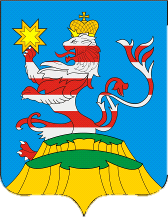 периодическое печатное изданиеПОСАДСКИЙВЕСТНИК2024июнь,3,понедельник,№ 22Чăваш РеспубликинСĕнтĕрвăрри муниципаллă округĕн депутатсен ПухăвĕЙ Ы Ш Ă Н У2024.05.28 28/1 №Сĕнтĕрвăрри хули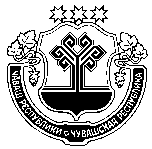 Чувашская РеспубликаСобрание депутатов Мариинско-Посадскогомуниципального округа Р Е Ш Е Н И Е 28.05.2024 № 28/1г. Мариинский ПосадЧăваш РеспубликинСĕнтĕрвăрри муниципаллăокругĕн депутатсен ПухăвĕЙ Ы Ш Ă Н У2024.05.28 28/2 №Сĕнтĕрвăрри хулиЧувашская РеспубликаСобрание депутатовМариинско-Посадскогомуниципального округаР Е Ш Е Н И Е28.05.2024 № 28/2г. Мариинский ПосадЧувашская РеспубликаСобрание депутатовМариинско-Посадскогомуниципального округаР Е Ш Е Н И Е28.05.2024 № 28/2г. Мариинский ПосадО внесении изменений в решение Собрания депутатов Мариинско-Посадского муниципального округа Чувашской Республики от 27.03.2024 №26/2 «Об утверждении Положения о порядке назначения и выплаты пенсии за выслугу лет муниципальным служащим и ежемесячной доплаты к пенсии, устанавливаемой лицам, замещавшим на постоянной основе муниципальные должности в органах местного самоуправления Мариинско-Посадского муниципального округа Чувашской Республики»О внесении изменений в решение Собрания депутатов Мариинско-Посадского муниципального округа Чувашской Республики от 27.03.2024 №26/2 «Об утверждении Положения о порядке назначения и выплаты пенсии за выслугу лет муниципальным служащим и ежемесячной доплаты к пенсии, устанавливаемой лицам, замещавшим на постоянной основе муниципальные должности в органах местного самоуправления Мариинско-Посадского муниципального округа Чувашской Республики»О внесении изменений в решение Собрания депутатов Мариинско-Посадского муниципального округа Чувашской Республики от 27.03.2024 №26/2 «Об утверждении Положения о порядке назначения и выплаты пенсии за выслугу лет муниципальным служащим и ежемесячной доплаты к пенсии, устанавливаемой лицам, замещавшим на постоянной основе муниципальные должности в органах местного самоуправления Мариинско-Посадского муниципального округа Чувашской Республики»Чăваш РеспубликинСĕнтĕрвăрри муниципаллă округĕн депутатсен ПухăвĕЙ Ы Ш Ă Н У2024.05.28 28/3 №Сĕнтĕрвăрри хули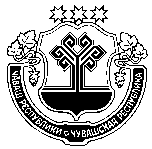 Чувашская РеспубликаСобрание депутатов Мариинско-Посадскогомуниципального округа Р Е Ш Е Н И Е 28.05.2024 № 28/3г. Мариинский ПосадНаименование должностиДолжностной оклад (рублей в месяц)Размер ежемесячного денежного поощрения (должностных окладов)123Исполнительно-распорядительные и иные органы местного самоуправленияИсполнительно-распорядительные и иные органы местного самоуправленияИсполнительно-распорядительные и иные органы местного самоуправленияГлава муниципального округа (глава администрации муниципального округа*) с численностью населения менее 20 тыс. человек258880,2Первый заместитель главы администрации муниципального округа99392,1Заместитель главы администрации муниципального округа95191,9Управляющий делами администрации муниципального округа85391,9Начальник управления администрации муниципального округа83991,8Начальник территориального отдела администрации муниципального округа (с численностью населения административно-территориальной единицы (городского поселения), входящей в состав муниципального округа, менее 10 тыс. человек)81444,4Начальник территориального отдела администрации муниципального округа (с численностью населения административно-территориальной единицы (сельского поселения), входящей в состав муниципального округа, от 1 до 3 тыс. человек)81441,8Начальник территориального отдела администрации муниципального округа (с численностью населения административно-территориальной единицы (сельского поселения), входящей в состав муниципального округа, менее 1 тыс. человек)81441,7Начальник отдела администрации муниципального округа81441,8Начальник отдела в управлении администрации муниципального округа78921,2Советник главы администрации муниципального округа по работе с молодежью81211,8Заместитель начальника управления администрации муниципального округа78921,7Заместитель начальника отдела администрации муниципального округа77651,5Пресс-секретарь главы администрации муниципального округа73191,2Заведующий сектором77651,4Главный специалист-эксперт68721Ведущий специалист-эксперт63621Специалист-эксперт58541Старший специалист 1 разряда58541Старший специалист 2 разряда55991Старший специалист 3 разряда53441Специалист 1 разряда48371Специалист 2 разряда42841Специалист 3 разряда37831Чăваш РеспубликинСĕнтĕрвăрри муниципаллă округĕн депутатсен ПухăвĕЙ Ы Ш Ă Н У2024.05.28 28/5 №Сĕнтĕрвăрри хулиЧувашская РеспубликаСобрание депутатов Мариинско-Посадскогомуниципального округа Р Е Ш Е Н И Е  28.05.2024 № 28/5 г. Мариинский ПосадО внесении изменения в решение Собрания депутатов Мариинско-Посадского муниципального округа Чувашской Республики от 29.12.2022 № 7/7 «Об утверждении Реестра должностей муниципальной службы в Мариинско-Посадском муниципальном округе Чувашской Республики»О внесении изменения в решение Собрания депутатов Мариинско-Посадского муниципального округа Чувашской Республики от 29.12.2022 № 7/7 «Об утверждении Реестра должностей муниципальной службы в Мариинско-Посадском муниципальном округе Чувашской Республики»Чăваш РеспубликинСĕнтĕрвăрри муниципаллă округĕн депутатсен ПухăвĕЙ Ы Ш Ă Н У2024.05.28 28/7 №Сĕнтĕрвăрри хули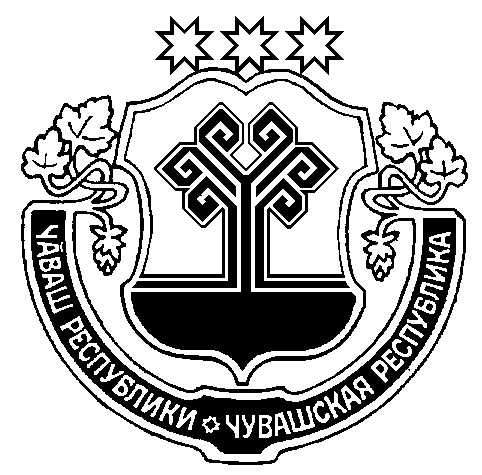  Чувашская РеспубликаСобрание депутатовМариинско-Посадскогомуниципального округаР Е Ш Е Н И Е28.05.2024 № 28/7г. Мариинский ПосадПЕТРОВ Владимир Владимирович-глава Мариинско-Посадского муниципального округа (председатель комиссии)ИВАНОВАлексей Петрович-Заместитель главы администрации Мариинско-Посадского муниципального округа-начальник отдела организационно- контрольной работы (заместитель председателя комиссии)СОЛОВЬЕВАТатьяна Юрьевна-Ведущий специалист-эксперт отдела правового обеспечения администрации Мариинско-Посадского муниципального округа (секретарь комиссии)ПЕТРОВА Ирина Михайловна-старший инспектор Чебоксарского межмуниципального филиала Федерального казенного учреждения «Уголовно-исполнительная инспекция Управления Федеральной службы исполнения наказаний по Чувашской Республике – Чувашии» (по согласованию)СИРОТКИНДмитрий Николаевич-начальник отдела участковых уполномоченных полиции и подразделения по делам несовершеннолетних ОМВД России по Мариинско-Посадскому району, старший лейтенант (по согласованию) ВЕНЕДИКТОВАГалина Владимировна-ведущий специалист-эксперт сектора экономики, промышленности и инвестиционной деятельности администрации Мариинско-Посадского муниципального округаБОРИСОВ Николай Николаевич-депутат Собрания депутатов Мариинско-Посадского муниципального округа (по согласованию)ИТАЛЬЕВАлексей Александрович-начальник отдела режимно-секретной работы мобилизационной подготовки БОДРОВ Георгий Валерьевич-начальник 34-ой пожарно-спасательной части 9-го пожарно-спасательного отряда Федеральной противопожарной службы Государственной противопожарной службы Главного управления МЧС России по Чувашской Республике - Чувашии, капитан внутренней службы (по согласованию)Чăваш РеспубликинСĕнтĕрвăрри муниципаллăокругĕн депутатсен ПухăвĕЙ Ы Ш Ă Н У2024.05.28 28/8 №Сĕнтĕрвăрри хулиЧувашская РеспубликаСобрание депутатов Мариинско-Посадского муниципального округаР Е Ш Е Н И Е 28.05.2024 № 28/8г. Мариинский ПосадОб утверждении Положения об использовании служебного автотранспорта Муниципального казенного учреждения «Централизованная бухгалтерия» Мариинско-Посадского муниципального округа Чувашской Республики» в целях обеспечения деятельности администрации Мариинско-Посадского муниципального округа Чувашской РеспубликиКодыФорма по ОКУД0345008Организация________________________________________________________________________________________________________________________________________________________________________________________по ОКПОНомер 
путевого
листаДата 
выдачи 
путевого листаВодительВодительГаражный
номер
автомобиляПодписьПодписьПодписьПримечаниеНомер 
путевого
листаДата 
выдачи 
путевого листафамилия, имя, отчествотабельный 
номерГаражный
номер
автомобиляводителя в получении путевого листадиспетчера
и дата приемки путевого листа и документов 
от водителябухгалтера
и дата приемки путевого листаПримечание123456789Чăваш РеспубликинСĕнтĕрвăрри муниципаллă округĕн депутатсен ПухăвĕЙ Ы Ш Ă Н У2024.05.28 28/9 №Сĕнтĕрвăрри хули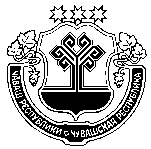 Чувашская РеспубликаСобрание депутатов Мариинско-Посадского муниципального округаР Е Ш Е Н И Е28.05.2024 № 28/9 г. Мариинский ПосадЧăваш РеспубликинСĕнтĕрвăрри муниципаллă округĕн депутатсен ПухăвĕЙ Ы Ш Ă Н У2024.05.28 28/10 №Сĕнтĕрвăрри хулиЧувашская РеспубликаСобрание депутатов Мариинско-Посадскогомуниципального округа Р Е Ш Е Н И Е 28.05.2024 № 28/10г. Мариинский ПосадО внесении изменений в решение Собрания депутатов Мариинско-Посадского муниципального округа от 20.12.2023 № 22/4 «Об утверждении прогнозного плана приватизации муниципального имущества, находящегося в собственности Мариинско-Посадского муниципального округа Чувашской Республики, на 2024 год» О внесении изменений в решение Собрания депутатов Мариинско-Посадского муниципального округа от 20.12.2023 № 22/4 «Об утверждении прогнозного плана приватизации муниципального имущества, находящегося в собственности Мариинско-Посадского муниципального округа Чувашской Республики, на 2024 год» №п/пНаименование объекта недвижимости, местонахождениеОбщая площадь(кв. м)Сроки приватизации(квартал)12 341Имущественный комплекс, расположенный по адресу: Чувашская Республика, Мариинско-Посадский район, с. Шоршелы, ул. 30 лет Победы, д. 14:Здание Интерната, кадастровый номер 21:16:000000:4753 Земельный участок, кадастровый номер 21:16:110506:154965.91059 +/- 11III-IV2Гвоздильный цех №2, расположенный по адресу:Чувашская Республика, Мариинско-Посадский район, г. Мариинский Посад, ул. Лазо, д.71, кадастровый номер 21:16:000000:5816361,6III-IV3Трансформаторная подстанция, расположенная по адресу: Чувашская Республика, Мариинско-Посадский район, г. Мариинский Посад, ул. Лазо, д.71, кадастровый номер 21:16:000000:139910,80III-IV4Административное здание, расположенное по адресу: Чувашская Республика, Мариинско-Посадский район, г. Мариинский Посад, ул. Лазо, д.71, кадастровый номер 21:16:000000:140944,7III-IV5Материальный склад, расположенный по адресу: Чувашская Республика, Мариинско-Посадский район, г. Мариинский Посад, ул. Лазо, д.71, кадастровый номер 21:16:000000:5828 169,2III-IV6Помещение, расположенное по адресу: Чувашская Республика, Мариинско-Посадский район, г. Мариинский Посад, ул. Лазо, д.71, кадастровый номер 21:16:011803:73387,6III-IV7Нежилое здание, расположенное по адресу: Чувашская Республика, р-н Мариинско-Посадский, д. Карабаши, ул. Центральная, д. 34а, кадастровый номер 21:16:170403:1721339.2IV8Имущественный комплекс, расположенный по адресу: Чувашская Республика, р-н. Мариинско-Посадский, г. Мариинский Посад, ул. Чкалова, д. 71:Нежилое здание, с кадастровым номером 21:16:000000:862Земельный участок, с кадастровым номером 21:16:092601:107396.4840 +/- 10II-IV9Имущественный комплекс, расположенный по адресу: Чувашская Республика, р-н. Мариинско-Посадский, г. Мариинский Посад, ул. Чкалова, д. 59а:Нежилое здание, кадастровый номер 21:16:092601:174Земельный участок, кадастровый номер 21:16:092601:106233.15094 +/- 50II-IVЧăваш РеспубликинСĕнтĕрвăрри муниципаллă округĕн администрацийĕЙ Ы Ш Ă Н У № Сĕнтĕрвăрри хули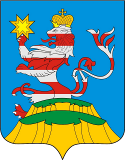 Чувашская РеспубликаАдминистрацияМариинско-Посадскогомуниципального округа П О С Т А Н О В Л Е Н И Е28.05.2024 № 1217 г. Мариинский ПосадУТВЕРЖДЕНОпостановлением администрацииМариинско-Посадского муниципального округаот « 28 » мая 2024 г. № 1217УТВЕРЖДЕНОпостановлением администрацииМариинско-Посадского муниципального округаот « 28 » мая 2024 г. № 1217Чăваш РеспубликинСĕнтĕрвăрри муниципаллă округĕн администрацийĕЙ Ы Ш Ă Н У №Сĕнтĕрвăрри хули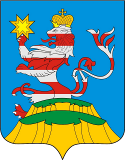 Чувашская РеспубликаАдминистрацияМариинско-Посадскогомуниципального округа П О С Т А Н О В Л Е Н И Е  29.05.2024 № 1219 г. Мариинский ПосадЧăваш РеспубликинСĕнтĕрвăрри муниципаллă округĕн администрацийĕЙ Ы Ш Ă Н У №Сĕнтĕрвăрри хулиЧувашская РеспубликаАдминистрацияМариинско-Посадскогомуниципального округа П О С Т А Н О В Л Е Н И Е  29.05.2024 № 1221 г. Мариинский ПосадЧăваш РеспубликинСĕнтĕрвăрри муниципаллă округĕн администрацийĕЙ Ы Ш Ă Н У №Сĕнтĕрвăрри хулиЧувашская РеспубликаАдминистрацияМариинско-Посадскогомуниципального округа П О С Т А Н О В Л Е Н И Е  29.05.2024 № 122г. Мариинский ПосадЧăваш РеспубликинСĕнтĕрвăрри муниципаллă округĕн администрацийĕЙ Ы Ш Ă Н У №Сĕнтĕрвăрри хулиЧувашская РеспубликаАдминистрацияМариинско-Посадскогомуниципального округа П О С Т А Н О В Л Е Н И Е  29.05.2024 № 1225 г. Мариинский Посад№ п/пНаименование ТО Мариинско-Посадского МОНаименование ТО Мариинско-Посадского МО№ п/п№ п/пНаселенные пункты муниципальных образованийНаселенные пункты муниципальных образований1.Паспорт Мариинско-Посадского муниципального округаПаспорт Мариинско-Посадского муниципального округаПаспорт Мариинско-Посадского муниципального округаПаспорт Мариинско-Посадского муниципального округаПаспорт Мариинско-Посадского муниципального округа2.Паспорт Мариинско-Посадского территориального отдела УБиРТПаспорт Мариинско-Посадского территориального отдела УБиРТПаспорт Мариинско-Посадского территориального отдела УБиРТПаспорт Мариинско-Посадского территориального отдела УБиРТПаспорт Мариинско-Посадского территориального отдела УБиРТ3.Паспорт Аксаринского ТОПаспорт Аксаринского ТО11 деревня Аксарино деревня Аксарино3.22 деревня Мертень деревня Мертень3.33 деревня Нижеры деревня Нижеры3.44 деревня Сятракасы деревня Сятракасы3.55 деревня Тузи деревня Тузи3.66 деревня Щамалы деревня Щамалы4.Паспорт Бичуринского ТОПаспорт Бичуринского ТО77 село Бичурино село Бичурино4.88 деревня Второе Чурашево деревня Второе Чурашево4.99 деревня Итяково деревня Итяково4.1010 деревня Сюндюково деревня Сюндюково4.1111 деревня Чинеры деревня Чинеры5.Паспорт Большешигаевского ТОПаспорт Большешигаевского ТО1212 деревня Большое Шигаево деревня Большое Шигаево5.1313 деревня Арзаматово деревня Арзаматово5.1414 деревня Большое Яндуганово деревня Большое Яндуганово5.1515 деревня Малое Шигаево деревня Малое Шигаево5.1616 деревня Малое Яндуганово деревня Малое Яндуганово5.1717 село Сотниково село Сотниково6.Паспорт Карабашского ТОПаспорт Карабашского ТО1818 деревня Карабаши деревня Карабаши6.1919 деревня Вурман-Пилемчи деревня Вурман-Пилемчи6.2020 деревня Девлетгильдино деревня Девлетгильдино6.2121 село Покровское село Покровское7.Паспорт Кугеевского ТОПаспорт Кугеевского ТО2222 деревня Кугеево деревня Кугеево7.2323 деревня Вторые Чекуры деревня Вторые Чекуры7.2424 деревня Кужмары деревня Кужмары7.2525 деревня Новое Байгулово деревня Новое Байгулово7.2626 деревня Сатышево деревня Сатышево7.2727 деревня Шанары деревня Шанары8.Паспорт Октябрьского ТОПаспорт Октябрьского ТО2828 село Октябрьское село Октябрьское8.2929 деревня Акшики деревня Акшики8.3030 деревня Большое Аккозино деревня Большое Аккозино8.3131 деревня Истереккасы деревня Истереккасы8.3232 деревня Передние Бокаши деревня Передние Бокаши8.3333 деревня Старое Тогаево деревня Старое Тогаево8.3434 деревня Хорнъялы деревня Хорнъялы9.Паспорт Первочурашевского ТОПаспорт Первочурашевского ТО3535 село Первое Чурашево село Первое Чурашево9.3636 деревня Алмандаево деревня Алмандаево9.3737 деревня Верхние Ирх-Сирмы деревня Верхние Ирх-Сирмы9.3838 деревня Вороново деревня Вороново9.3939 деревня Вурман-Кошки деревня Вурман-Кошки9.4040 деревня Ибраялы деревня Ибраялы9.4141 деревня Ирх-Сирмы-Кошки деревня Ирх-Сирмы-Кошки9.4242 деревня Ирх-Сирмы-Ронги деревня Ирх-Сирмы-Ронги9.4343 деревня Караньялы деревня Караньялы9.4444 деревня Мижули деревня Мижули9.4545 деревня Нижние Ирх-Сирмы деревня Нижние Ирх-Сирмы9.4646 деревня Синъял-Ирх-Сирмы деревня Синъял-Ирх-Сирмы9.4747 деревня Чиршкасы деревня Чиршкасы9.4848 деревня Этнескеры деревня Этнескеры10.Паспорт Приволжского ТОПаспорт Приволжского ТО4949 деревня Нерядово деревня Нерядово10.5050 деревня Амачкино деревня Амачкино10.5151 деревня Астакасы деревня Астакасы10.5252 деревня Водолеево деревня Водолеево10.5353 деревня Демешкино деревня Демешкино10.5454 деревня Дубовка деревня Дубовка10.5555 село Кушниково село Кушниково10.5656 деревня Новое Кушниково деревня Новое Кушниково10.5757 деревня Пущино деревня Пущино10.5858 деревня Тинсарино деревня Тинсарино10.5959 деревня Ураково деревня Ураково10.6060 деревня Шульгино деревня Шульгино11.Паспорт Сутчевского ТОПаспорт Сутчевского ТО6161 деревня Сутчево деревня Сутчево11.6262 деревня Большое Маклашкино деревня Большое Маклашкино11.6363 деревня Малое Маклашкино деревня Малое Маклашкино11.6464 деревня Юрьевка деревня Юрьевка11.6565 деревня Ящерино деревня Ящерино12.Паспорт Шоршелского ТОПаспорт Шоршелского ТО6666 село Шоршелы село Шоршелы12.6767 деревня Анаткасы деревня Анаткасы12.6868 деревня Большое Камаево деревня Большое Камаево12.6969 деревня Ельниково деревня Ельниково12.7070 деревня Кочино деревня Кочино12.7171 деревня Малое Камаево деревня Малое Камаево13.Паспорт Эльбарусовского ТОПаспорт Эльбарусовского ТО7272 деревня Эльбарусово деревня Эльбарусово13.7373 деревня Вурманкасы деревня Вурманкасы13.7474 деревня Ильменькасы деревня Ильменькасы13.7575 деревня Первые Синьялы деревня Первые Синьялы13.7676 деревня Средние Бокаши деревня Средние Бокаши13.7777 село Тогаево село Тогаево13.7878 деревня Ускасы деревня УскасыОбъекты социального обслуживания населенияОбъекты социального обслуживания населенияОбъекты социального обслуживания населенияОбъекты социального обслуживания населенияОбъекты социального обслуживания населенияОбъекты социального обслуживания населения1.БУ «Мариинско-Посадский центр социального обслуживания населения» Минтруда ЧувашииБУ «Мариинско-Посадский центр социального обслуживания населения» Минтруда Чувашииг. Мариинский Посад, ул.Лазо, д.82г. Мариинский Посад, ул.Лазо, д.82г. Мариинский Посад, ул.Лазо, д.821МБОУ «Гимназия № 1»г. Мариинский Посад, ул. Июльская, д. 251МБОУ «Гимназия № 1»г. Мариинский Посад, ул. Июльская, д. 252МБОУ «СОШ им. К.Д. Ушинского»г. Мариинский Посад, ул. Курчатова, д. 193МБОУ «Бичуринская НОШ-д/с»с. Бичурино, ул. Новая, 354МБОУ «Большешигаевская ООШ» д. Большое Шигаево,ул. Центральная, д. 25МБОУ «Большешигаевская ООШ» (дошкольная группа)д. Большое Шигаево,ул. Центральная, д. 4а6МБОУ «Кугеевская ООШ»д. Кугеево, ул. Молодежная, д. 347МБОУ «Кугеевская ООШ»д. Аксарино,ул. Центральная, д. 108МБОУ «Октябрьская СОШ»с. Октябрьское, ул. Кушникова, д. 29МБОУ «Перво-Чурашевская СОШ»с. Первое-Чурашево, ул. Школьная, д. 510МБОУ «Приволжская ООШ»г. Мариинский Посад, ул. Чкалова, 61 «б»11МБОУ «Сутчевская СОШ»д. Сутчево, ул. Новая, д. 2012МБОУ «Шоршелская СОШ»с. Шоршелы, ул. 30 лет Победы, д. 1413МБОУ «Эльбарусовская СОШ»д. Эльбарусово,ул. Центральная, д. 414МБОУ «Эльбарусовская СОШ»д. Эльбарусово, ул. Центральная, д. 115МБДОУ д\с «Радуга»г. Мариинский Посад, ул. Курчатова, д. 11б16МБДОУ ЦРР-д\с «Рябинка»г. Мариинский Посад, ул. Октябрьская, д. 217МБДОУ д\с «Аленушка»г. Мариинский Посад, ул. Курчатова, д. 2018МБДОУ д\с «Колос»с. Октябрьское, ул. Полевая, д. 219МБДОУ д\с «Солнышко»с. Шоршелы, ул. 30 лет Победы, д. 1020МБОУ ДО «Мариинско – Посадская детская школа искусства»с. Октябрьское ул. Советская д. 621МБОУ ДО «Мариинско – Посадская детская школа искусства»г. Мариинский Посад,ул. Московская, д.1422АУ ДО ДДЮСШ «ФСК «Мариинский»г. Мариинский Посад, ул. Николаева, д. 91в23Государственное автономное профессиональное образовательное учреждение «Мариинско- Посадский технологический техникум»г. Мариинский Посад, ул. Лазо, д.76 (учебный корпус) 24Государственное автономное профессиональное образовательное учреждение «Мариинско- Посадский технологический техникум» г. Мариинский Посад, ул. Котовского, д. 36(учебный корпус) 1.БУ «Мариинско-Посадская ЦРБ им. Н.А. Геркена»г. Мариинский - Посад,ул. Николаева, д.572.БУ «Мариинско-Посадская ЦРБ им. Н.А. Геркена» (пристрой поликлиники - детское отделение и женская консультация) г. Мариинский - Посад, ул. Николаева, д.573.БУ «Мариинско-Посадская ЦРБ им. Н.А. Геркена» (поликлиника)г. Мариинский - Посад, ул. Николаева, д.564.БУ «Мариинско-Посадская ЦРБ им. Н.А. Геркена» (Коноваловская врачебная амбулатория) г. Мариинский - Посад, ул. Ломоносова,125.БУ «Мариинско-Посадская ЦРБ им. Н.А. Геркена» (Октябрьская врачебная амбулатория)с. Октябрьское,ул. Кушникова,246.БУ «Мариинско-Посадская ЦРБ им. Н.А. Геркена» (Первочурашевская врачебная амбулатория) с. Первое Чурашево, ул. Школьная,9б7.БУ «Мариинско-Посадская ЦРБ им. Н.А. Геркена» (Шоршелская врачебная амбулатория) с. Шоршелы, ул. 30 лет Победы, 121.АУ «ФОЦ «Белые камни» Минспорта Чувашис.Сотниково, ул.Полевая, д.251.Церковь Казанской иконы Божией Материг.Мариинский Посад, ул. Нахимова, д.142.Свято-Троицкий соборг.Маринский Посад, ул. Волжская, д.213.Церковь Св. Михаила Архангелас. Тогаево, ул. Центральная, д.2А4.Церковь Воскресения Христовас. Октябрьское, ул. Ленина, д.165.Церковь Введения во храм пресвятой Богородицыс. Первое Чурашево, ул.Школьная, д.166.Церковь Преображение Господняс. Кушниково7.Церковь Покрова Пресвятой Богородицыс. Покровское, ул. Школьная, д. 38.Церковь Воскресения Христовас. Бичурино, ул. Подгорная, д.59.Церковь Андриана и Наталиис.Шоршелы, ул.Николаева, д.41№ п.п.Наименование разделаМесяца Месяца Месяца Месяца Месяца Месяца Месяца Месяца Месяца Месяца Месяца Месяца № п.п.Наименование разделаянварьфевральмартапрельмайиюньиюльавгустсентябрьоктябрьноябрьдекабрь1Гидротехнические сооружения++2Техногенные пожары+++3Федеральные (республиканские автомобильные дороги)++4Объекты ЖКХ+++5Лесные и торфяные пожары+++6Риски затопления+7Газовый комплекс+++8Ледовая обстановка++9Болезни леса и растений+10Санитарно-эпидемиологическая обстановка+++11Экологическая обстановка+++12Энергетика +++13Природные пожары+++14Комплексная безопасность объектов социального обеспечения+++№ п/пНаименование реестраОтветственный за организацию работы1Гидротехнические сооруженияЗаведующий сектора гражданской обороны и чрезвычайных ситуаций;Начальники территориальных отделов Управления по благоустройству и развитию территорий администрации Мариинско-Посадского муниципального округа Чувашской Республики 2Техногенные пожарыНачальник 34 ПСЧ 9 ПСО ФПС ГПС ГУ МЧС России по Чувашской Республике – Чувашии» (по согласованию)3Федеральные (республиканские)автомобильные дорогиПервый заместитель главы администрации Мариинско-Посадского муниципального округа-начальник Управления по благоустройству и развитию территорий, заместитель председателя КЧС и ОПБ4Объекты ЖКХРуководитель МУП ЖКУ «Мариинский» Мариинско-Посадского округа Чувашской Республики5Лесные и торфяные пожарыДиректор БУ ЧР «Мариинско-Посадское лесничество» Минприроды Чувашии (по согласованию)6Риски затопленияЗаведующий сектора гражданской обороны и чрезвычайных ситуаций;Начальники территориальных отделов Управления по благоустройству и развитию территорий администрации Мариинско-Посадского муниципального округа Чувашской Республики7Газовый комплексНачальник Мариинско-Посадского газового участка филиала «АО «Газпром газораспределение Чебоксары в г.Новочебоксарске (по согласованию)8Ледовая обстановкаЗаведующий сектора гражданской обороны и чрезвычайных ситуаций;Начальники территориальных отделов Управления по благоустройству и развитию территорий администрации Мариинско-Посадского муниципального округа Чувашской Республики9Болезни леса и растенийдиректор БУ ЧР «Мариинско-Посадское лесничество» Минприроды Чувашии (по согласованию)ведущий специалист - эксперт отдела сельского хозяйства и экологии администрации Мариинско-Посадского муниципального округа10Санитарно-эпидемиологическая обстановканачальник территориального отдела Управления Федеральной службы в сфере защиты прав потребителей и благополучия человека по Чувашской Республике – Чувашии в Цивильском районе (по согласованию)11Экологическая обстановкаВедущий главный специалист - эксперт отдела сельского хозяйства и экологии администрации Мариинско-Посадского муниципального округа12Энергетиканачальник Мариинско-Посадского РЭС ООО «РЭС – ЭНЕРГО» (по согласованию)12Природные пожарыНачальник 34 ПСЧ 9 ПСО ФПС ГПС ГУ МЧС России по Чувашской Республике – Чувашии» (по согласованию)14Комплексная безопасность объектов социального обслуживанияГлавный специалист-эксперт отдела назначения компенсации расходов на оплату жилого помещения и коммунальных услуг отдельным категориям граждан отдела социальной защиты населения Мариинско-Посадского района Министерства труда и социальной защиты Чувашской Республики(по согласованию)№п/пНаименование слайда, раздела слайдаЧлены рабочей группы1Заставка (Паспорт территории населенного пункта)Начальник 34 ПСЧ 9 ПСО ФПС ГПС ГУ МЧС России по Чувашской Республике – Чувашии» (по согласованию)2Содержание (Паспорта территории населенного пункта)Начальник 34 ПСЧ 9 ПСО ФПС ГПС ГУ МЧС России по Чувашской Республике – Чувашии»3Условные обозначенияНачальник 34 ПСЧ 9 ПСО ФПС ГПС ГУ МЧС России по Чувашской Республике – Чувашии»4Общая информация (характеристика)Начальники территориальных отделов Управления по благоустройству и развитию территорий администрации Мариинско-Посадского муниципального округа Чувашской Республики5Сведениям о наличии средств массовой информацииЗаведующий сектором гражданской обороны и чрезвычайных ситуаций администрации Мариинско-Посадского муниципального округа6Риски возникновения ЧС на объектах автомобильного транспортаначальник ОМВД России «Мариинско-Посадский» (по согласованию)7Риски возникновения ЧС на системах водоснабженияРуководитель МУП ЖКУ «Мариинский» Мариинско-Посадского округа Чувашской Республики8Риски возникновения ЧС на электросетяхначальник Мариинско-Посадского РЭС ООО «РЭС – ЭНЕРГО» (по согласованию)9Риски возникновения ЧС на сетях газоснабженияНачальник Мариинско-Посадского газового участка филиала «АО «Газпром газораспределение Чебоксары в г.Новочебоксарске (по согласованию)10Риски возникновения ЧС на системах теплоснабженияДиректор ООО«ЭК-Котельная»;Руководитель МУП ЖКУ «Мариинский» Мариинско-Посадского округа Чувашской Республики (по согласованию)11Риски возникновения неблагоприятной обстановки на газопроводахНачальник Мариинско-Посадского газового участка филиала «АО «Газпром газораспределение Чебоксары в г.Новочебоксарске (по согласованию)12Риски возникновения техногенных пожаровНачальник 34 ПСЧ 9 ПСО ФПС ГПС ГУ МЧС России по Чувашской Республике – Чувашии» (по согласованию)13Риски возникновения природных пожаровНачальник 34 ПСЧ 9 ПСО ФПС ГПС ГУ МЧС России по Чувашской Республике – Чувашии» (по согласованию)14Риски возникновения подтопления (затопления)Заведующий сектора гражданской обороны и чрезвычайных ситуаций администрации Мариинско-Посадского муниципального округа;Начальники территориальных отделов Управления по благоустройству и развитию территорий администрации Мариинско-Посадского муниципального округа Чувашской Республики15Информация по силам и средствам РСЧСЗаведующий сектора гражданской обороны и чрезвычайных ситуаций администрации Мариинско-Посадского муниципального округа16Информация по финансовым и материальным резервамЗаведующий сектора гражданской обороны и чрезвычайных ситуаций администрации Мариинско-Посадского муниципального округа17Информация по схеме производственного объекта на территории административно-территориальных единицНачальники территориальных отделов Управления по благоустройству и развитию территорий администрации Мариинско-Посадского муниципального округа Чувашской РеспубликиЧăваш РеспубликинСĕнтĕрвăрри муниципаллă округĕн администрацийĕЙ Ы Ш Ă Н У №Сĕнтĕрвăрри хулиЧувашская РеспубликаАдминистрацияМариинско-Посадскогомуниципального округа П О С Т А Н О В Л Е Н И Е 29.05.2024 № 1226г. Мариинский Посад№ п/пНаименование материальных средствЕдиница измеренияНорма на 1 чел.г/чел.в суткиОбщее количествоПродовольствие(из расчета снабжения на 3-е суток 100 чел. пострадавших)Продовольствие(из расчета снабжения на 3-е суток 100 чел. пострадавших)Продовольствие(из расчета снабжения на 3-е суток 100 чел. пострадавших)Продовольствие(из расчета снабжения на 3-е суток 100 чел. пострадавших)Продовольствие(из расчета снабжения на 3-е суток 100 чел. пострадавших)1.Хлеб и хлебобулочные изделиятонн 4600,1382.Крупа гречневаятонн400,0113.Крупа рисоваятонн400,0114.Макаронные изделиятонн 400,0115.Консервы мясныетонн1500,0406.Консервы рыбныетонн1000,037.Масло животноетонн500,0158.Масло растительноетонн100,0039.Продукция молочной и сыродельной промышленноститонн250,00710.Сахартонн750,02311.Чай тонн20,000612.Овощи, грибы, картофель, фрукты сушенныетонн150,004513.Консервы плодовые и ягодные, экстракты ягодныетонн1000,0414.Консервы овощные, томатныетонн4600,13815.Соль поваренная пищеваятонн200,00616.Пряности пищевкусовые, приправы и добавкитонн0,10,0000117.Спички коробок0,5150,019.Вода питьеваятонн2,5 л/чел.0,752. Продовольствие (из расчета снабжения на 3-е суток 50 чел. спасателей, ведущих АСДНР)2. Продовольствие (из расчета снабжения на 3-е суток 50 чел. спасателей, ведущих АСДНР)2. Продовольствие (из расчета снабжения на 3-е суток 50 чел. спасателей, ведущих АСДНР)2. Продовольствие (из расчета снабжения на 3-е суток 50 чел. спасателей, ведущих АСДНР)2. Продовольствие (из расчета снабжения на 3-е суток 50 чел. спасателей, ведущих АСДНР)1.Хлеб и хлебобулочные изделиятонн 4600,072.Крупа гречневаятонн400,0063.Крупа рисоваятонн400,0074.Макаронные изделиятонн 400,0065.Консервы мясныетонн1500,0236.Консервы рыбныетонн1000,0157.Масло животноетонн500,0088.Масло растительноетонн100,00159.Продукция молочной и сыродельной промышленноститонн250,003510.Сахартонн750,001211.Чай тонн20,000312.Овощи, грибы, картофель, фрукты сушенныетонн150,0022513.Консервы плодовые и ягодные, экстракты ягодныетонн1000,0214.Консервы овощные, томатныетонн4600,0715.Соль поваренная пищеваятонн200,00316.Пряности пищевкусовые, приправы и добавкитонн0,10,0000117.Спички коробок0,575,018.Вода питьеваятонн2,5 л/чел.0,53.Вещевое имущество и товары первой необходимости для пострадавшего населения(на 100 человек из расчета на 1 месяц)3.Вещевое имущество и товары первой необходимости для пострадавшего населения(на 100 человек из расчета на 1 месяц)3.Вещевое имущество и товары первой необходимости для пострадавшего населения(на 100 человек из расчета на 1 месяц)3.Вещевое имущество и товары первой необходимости для пострадавшего населения(на 100 человек из расчета на 1 месяц)3.Вещевое имущество и товары первой необходимости для пострадавшего населения(на 100 человек из расчета на 1 месяц)1.Рукавицы брезентовыепар1002.Мешки капроновыешт.1003.Куртки рабочиешт.1004.Брюки рабочиешт.1005.Сапоги резиновыепар1004. Товары первой необходимости4. Товары первой необходимости4. Товары первой необходимости4. Товары первой необходимости4. Товары первой необходимости1.Постельные принадлежностикомпл.1002.Посудакомпл.1003.Ведрашт.204.Чайник металлическийшт.105.Мыло и моющие средствакг700 г/чел./мес.5. Медицинское имущество и медикаменты5. Медицинское имущество и медикаменты5. Медицинское имущество и медикаменты5. Медицинское имущество и медикаменты5. Медицинское имущество и медикаменты1.Унифицированная укладка для оказания реанимационной помощи пострадавшимкомпл.102.Медикаменты лекарственных средств общие, антибиотикикомпл.503.Перевязочные средства: бинты (стерильные, нестерильные), вата, марля, салфеткикомпл.504.Комплекты индивидуальные медицинские гражданской защитыкомпл.205.Носилки санитарныешт.106.Сумки санитарные с укладкой для оказания первой помощишт.106. Строительные материалы6. Строительные материалы6. Строительные материалы6. Строительные материалы6. Строительные материалы1.Цемент М-400тонн202.Песок строительныйкуб.м50,03.ПиломатериалыКуб.м10,04.Шифер м21005.Стеклом2206.Трубы стальныетонн1,07.Гвозди тонн тонн0,58.Электроды сварочныетонн0,039.Канаты стальныетонн0,0510.Провода и кабеликм0,57. Нефтепродукты7. Нефтепродукты7. Нефтепродукты7. Нефтепродукты7. Нефтепродукты1.Автобензинтонн12.Дизельное топливо тонн13.Масло и смазкитонн0,18. Средства индивидуальной защиты 8. Средства индивидуальной защиты 8. Средства индивидуальной защиты 8. Средства индивидуальной защиты 8. Средства индивидуальной защиты 1.Противогазы шт.1002.Дополнительные патроны к противогазамшт.1003.Респираторы универсальныешт.100Чăваш РеспубликинСĕнтĕрвăрри муниципаллă округĕн администрацийĕЙ Ы Ш Ă Н У №Сĕнтĕрвăрри хулиЧувашская РеспубликаАдминистрацияМариинско-Посадскогомуниципального округа П О С Т А Н О В Л Е Н И Е 29.05.2024 № 1227г. Мариинский ПосадЧăваш РеспубликинСĕнтĕрвăрри муниципаллă округĕн администрацийĕЙ Ы Ш Ă Н У 2024.05.31 1234 №Сĕнтĕрвăрри хулиЧувашская РеспубликаАдминистрацияМариинско-Посадскогомуниципального округа П О С Т А Н О В Л Е Н И Е 31.05.2024 № 1234 г. Мариинский ПосадГлава Мариинско-Посадскогомуниципального округа   В.В. ПетровЧăваш РеспубликинСĕнтĕрвăрри муниципаллă округĕн администрацийĕЙ Ы Ш Ă Н У № Сĕнтĕрвăрри хули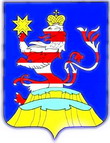 Чувашская РеспубликаАдминистрацияМариинско-Посадскогомуниципального округа П О С Т А Н О В Л Е Н И Е  29.05.2024 № 1224г. Мариинский ПосадГлава Мариинско-Посадскогомуниципального округа  В.В. ПетровПериодическое печатное издание «Посадский вестник»Адрес редакции и издателя:429570, г. Мариинский Посад, ул. Николаева, 47E-mail: marpos@cap.ruУчредители – муниципальные образования Мариинско-Посадского районаСтоимость- бесплатноГлавный редактор: А.П. ИвановВерстка: И.А. ЛьвоваТираж 30 экз. Формат А3